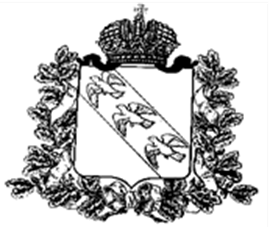 АДМИНИСТРАЦИЯ ВАБЛИНСКОГО СЕЛЬСОВЕТАКОНЫШЕВСКОГО РАЙОНА КУРСКОЙ ОБЛАСТИПОСТАНОВЛЕНИЕ                                    от 29.07.2022 года      № 9-паОб утверждении отчета об исполнении бюджета Ваблинского сельсовета Конышевского районаКурской области за 2-й квартал2022 года           В соответствии с пунктом 5 статьи 264.2 Бюджетного кодекса Российской федерации, статьей 47 части 2 Федерального закона № 131-ФЗ от 06.10.2003 года «Об общих принципах организации местного самоуправления в российской Федерации», Администрация Ваблинского сельсовета ПОСТАНОВЛЯЕТ:Утвердить прилагаемый отчет об исполнении бюджета Ваблинского сельсовета Конышевского  района Курской области за 2-й квартал 2022 года по доходам в сумме 5 604 114,69 рублей, по расходам в сумме 3 840 828,53 рублей с профицитом бюджета Ваблинского сельсовета в сумме 1 763 286,16 рублей.     2. Начальнику отдела – главному бухгалтеру администрации Ваблинского сельсовета  в срок до 30 июля 2022 года направить отчет об исполнении бюджета Ваблинского сельсовета за 2-й квартал 2022 года в Контрольно-счетный орган  Конышевского района – Ревизионную комиссию Конышевского района.     3. Контроль за исполнением настоящего постановления оставляю за собой.     4. Постановление вступает в силу со дня его подписания и подлежит опубликованию на официальном сайте Администрации Ваблинского сельсовета http://Ваблинский46.рф/.Глава Ваблинского сельсовета                                                   В.А. Маковнев\ОТЧЕТ ОБ ИСПОЛНЕНИИ БЮДЖЕТАОТЧЕТ ОБ ИСПОЛНЕНИИ БЮДЖЕТАОТЧЕТ ОБ ИСПОЛНЕНИИ БЮДЖЕТАОТЧЕТ ОБ ИСПОЛНЕНИИ БЮДЖЕТАОТЧЕТ ОБ ИСПОЛНЕНИИ БЮДЖЕТАОТЧЕТ ОБ ИСПОЛНЕНИИ БЮДЖЕТАОТЧЕТ ОБ ИСПОЛНЕНИИ БЮДЖЕТАОТЧЕТ ОБ ИСПОЛНЕНИИ БЮДЖЕТАОТЧЕТ ОБ ИСПОЛНЕНИИ БЮДЖЕТАОТЧЕТ ОБ ИСПОЛНЕНИИ БЮДЖЕТАОТЧЕТ ОБ ИСПОЛНЕНИИ БЮДЖЕТАКодыКодыФорма по ОКУДФорма по ОКУД05031170503117на 01 июля 2022 г.на 01 июля 2022 г.на 01 июля 2022 г.на 01 июля 2022 г.на 01 июля 2022 г.на 01 июля 2022 г.на 01 июля 2022 г.ДатаДата01.07.202201.07.2022Наименованиепо ОКПОпо ОКПО41793554179355финансового органаВаблинский сельсоветВаблинский сельсоветВаблинский сельсоветВаблинский сельсоветВаблинский сельсоветВаблинский сельсоветГлава по БКГлава по БКНаименование публично-правового образованияНаименование публично-правового образованияВаблинский сельсоветВаблинский сельсоветВаблинский сельсоветВаблинский сельсоветВаблинский сельсоветпо ОКТМОпо ОКТМО3861640838616408Периодичность: МесячнаяЕдиница измерения: руб.3833831. Доходы1. Доходы1. Доходы1. Доходы1. Доходы1. Доходы1. Доходы1. Доходы1. Доходы1. Доходы1. ДоходыНаименование показателяКод строкиКод строкиКод дохода по бюджетной классификацииУтвержденные бюджетные назначенияУтвержденные бюджетные назначенияИсполненоИсполненоНеисполненные назначенияНеисполненные назначения1223445566Доходы бюджета - всего, в том числе:010010Х  7 652 110,48  7 652 110,48  5 604 114,69  5 604 114,692 047 995,792 047 995,79НАЛОГОВЫЕ И НЕНАЛОГОВЫЕ ДОХОДЫ010010000 1 00 00000 00 0000 000 6 071 452,48 6 071 452,48  4 509 136,69  4 509 136,69 1 562 315,79 1 562 315,79НАЛОГИ НА ПРИБЫЛЬ, ДОХОДЫ010010000 1 01 00000 00 0000 000380 009,00380 009,00216 734,25216 734,25163 274,75163 274,75Налог на доходы физических лиц010010000 1 01 02000 01 0000 110380 009,00380 009,00216 734,25216 734,25163 274,75163 274,75Налог на доходы физических лиц с доходов, источником которых является налоговый агент, за исключением доходов, в отношении которых исчисление и уплата налога осуществляются в соответствии со статьями 227, 227.1 и 228 Налогового кодекса Российской Федерации010010000 1 01 02010 01 0000 110380 009,00380 009,00216 734,25216 734,25163 274,75163 274,75НАЛОГИ НА СОВОКУПНЫЙ ДОХОД010010000 1 05 00000 00 0000 000116 218,48116 218,48121 371,49121 371,49-5 153,01-5 153,01Единый сельскохозяйственный налог010010000 1 05 03000 01 0000 110116 218,48116 218,48121 371,49121 371,49-5 153,01-5 153,01Единый сельскохозяйственный налог010010000 1 05 03010 01 0000 110116 218,48116 218,48121 371,49121 371,49-5153,01-5153,01НАЛОГИ НА ИМУЩЕСТВО010010000 1 06 00000 00 0000 000   2 344 247,00   2 344 247,00   2 530 298,06   2 530 298,06  -186 051,06  -186 051,06Налог на имущество физических лиц010010000 1 06 01000 00 0000 11045 179,0045 179,0021 065,2221 065,2224 113,7824 113,78Налог на имущество физических лиц, взимаемый по ставкам, применяемым к объектам налогообложения, расположенным в границах сельских поселений010010000 1 06 01030 10 0000 11045 179,0045 179,0021 065,2221 065,2224 113,7824 113,78Земельный налог010010000 1 06 06000 00 0000 110   2 299 068,00   2 299 068,00 2 509 232,84 2 509 232,84   -210 164,84   -210 164,84Земельный налог с организаций 010010000 1 06 06030 00 0000 1102 119 729,002 119 729,002 497 252,542 497 252,54-377 523,54-377 523,54Земельный налог с организаций, обладающих земельным участком, расположенным в границах сельских  поселений010010000 1 06 06033 10 0000 1102 119 729,002 119 729,002 497 252,542 497 252,54-377 523,54-377 523,54Земельный налог с физических лиц010010000 1 06 06040 00 0000 110179 339,00179 339,0011 980,3011 980,30167 358,70167 358,70Земельный налог с физических лиц, обладающих земельным участком, расположенным в границах сельских поселений010010000 1 06 06043 10 0000 110179 339,00179 339,0011 980,3011 980,30167 358,70167 358,70ДОХОДЫ ОТ ИСПОЛЬЗОВАНИЯ ИМУЩЕСТВА, НАХОДЯЩЕГОСЯ В ГОСУДАРСТВЕННОЙ И МУНИЦИПАЛЬНОЙ СОБСТВЕННОСТИ010010000 1 11 00000 00 0000 0003 211 014,003 211 014,001 620 768,891 620 768,891 590 245,111 590 245,11Доходы, получаемые в виде арендной либо иной платы за передачу в возмездное пользование государственного и муниципального имущества (за исключением имущества бюджетных и автономных учреждений, а также имущества государственных и муниципальных унитарных предприятий, в том числе казенных)010010000 1 11 05000 00 0000 1203 211 014,003 211 014,001 620 768,891 620 768,891 590 245,111 590 245,11Доходы, получаемые в виде арендной платы за земли после разграничения государственной собственности на землю, а также средства от продажи права на заключение договоров аренды указанных земельных участков (за исключением земельных участков бюджетных и автономных учреждений)010010000 1 11 05020 00 0000 1203 211 014,003 211 014,001 620 768,891 620 768,891 590 245,111 590 245,11Доходы, получаемые в виде арендной платы, а также средства от продажи права на заключение договоров аренды за земли, находящиеся в собственности сельских  поселений (за исключением земельных участков муниципальных бюджетных и автономных учреждений)010010000 1 11 05025 10 0000 1203 211 014,003 211 014,001 620 768,891 620 768,891 590 245,111 590 245,11ПРОЧИЕ НЕНАЛОГОВЫЕ ДОХОДЫ010010001 1 17 00000 00 0000 00019 964,0019 964,0019 964,0019 964,000,000,00Инициативные платежи010010001 1 17 15000 00 0000 15019 964,0019 964,0019 964,0019 964,000,000,00Инициативные платежи, зачисляемые в бюджеты сельских поселений010010001 1 17 15030 10 0000 15019 964,0019 964,0019 964,0019 964,000,000,00БЕЗВОЗМЕЗДНЫЕ ПОСТУПЛЕНИЯ010010000 2 00 00000 00 0000 0001 580 658,001 580 658,001 094 978,001 094 978,00485 680,00485 680,00БЕЗВОЗМЕЗДНЫЕ ПОСТУПЛЕНИЯ ОТ ДРУГИХ БЮДЖЕТОВ БЮДЖЕТНОЙ СИСТЕМЫ РОССИЙСКОЙ ФЕДЕРАЦИИ010010000 2 02 00000 00 0000 0001 580 658,001 580 658,001 094 978,001 094 978,00485 680,00485 680,00Дотации бюджетам бюджетной системы Российской Федерации010010000 2 02 10000 00 0000 150336 731,00336 731,00196 427,00196 427,00140 304,00140 304,00Дотации на выравнивание бюджетной обеспеченности010010000 2 02 16001 00 0000 150336 731,00336 731,00196 427,00196 427,00140 304,00140 304,00Дотации бюджетам сельских поселений на выравнивание бюджетной обеспеченности из бюджета субъекта Российской Федерации010010000 2 02 16001 10 0000 150336 731,00336 731,00196 427,00196 427,00140 304,00140 304,00Прочие дотации010010000 2 02 19999 00 0000 150389 611,00389 611,00389 611,00389 611,000,000,00Прочие дотации бюджетам сельских поселений010010000 2 02 19999 10 0000 150389 611,00389 611,00389 644,00389 644,000,000,00Субсидии бюджетам бюджетной системы Российской Федерации (межбюджетные субсидии)010010000 2 02 20000 00 0000 150509 346,00509 346,00374 454,00374 454,00134 892,00134 892,00Прочие субсидии010010000 2 02 29999 00 0000 150509 346,00509 346,00374 454,00374 454,00134 892,00134 892,00Прочие субсидии бюджетам сельских поселений010010000 2 02 29999 10 0000 150509 346,00509 346,00374 454,00374 454,00134 892,00134 892,00Субвенции бюджетам бюджетной системы Российской Федерации010010000 2 02 30000 00 0000 15092 470,0092 470,0046 236,0046 236,0046 234,0046 234,00Субвенции бюджетам на осуществление первичного воинского учета органами местного самоуправления поселений, муниципальных и городских округов010010000 2 02 35118 00 0000 15092 470,0092 470,0046 236,0046 236,0046 234,0046 234,00Субвенции бюджетам сельских поселений на осуществление первичного воинского учета органами местного самоуправления поселений, муниципальных и городских округов010010000 2 02 35118 10 0000 15092 470,0092 470,0046 236,0046 236,0046 234,0046 234,00Иные межбюджетные трансферты010010000 2 02 40000 00 0000 150252 500,00252 500,0088 250,0088 250,00164 250,00164 250,00Межбюджетные трансферты, передаваемые бюджетам муниципальных образований на осуществление части полномочий по решению вопросов местного значения в соответствии с заключенными соглашениями010010000 2 02 40014 00 0000 150252 500,00252 500,0088 250,0088 250,00164 250,00164 250,00Межбюджетные трансферты, передаваемые бюджетам сельских поселений из бюджетов муниципальных районов на осуществление части полномочий по решению вопросов местного значения в соответствии с заключенными соглашениями010010000 2 02 40014 10 0000 150252 500,00252 500,0088 250,0088 250,00164 250,00164 250,00Форма 0503117 с.2Форма 0503117 с.2Форма 0503117 с.2Форма 0503117 с.2Форма 0503117 с.2Форма 0503117 с.2Форма 0503117 с.2Форма 0503117 с.2Форма 0503117 с.2Форма 0503117 с.2Форма 0503117 с.2Форма 0503117 с.2Форма 0503117 с.2Форма 0503117 с.22. Расходы бюджета2. Расходы бюджета2. Расходы бюджета2. Расходы бюджета2. Расходы бюджета2. Расходы бюджета2. Расходы бюджета2. Расходы бюджета2. Расходы бюджета2. Расходы бюджета2. Расходы бюджета2. Расходы бюджета2. Расходы бюджета2. Расходы бюджета2. Расходы бюджета2. Расходы бюджета2. Расходы бюджета2. Расходы бюджета2. Расходы бюджета2. Расходы бюджета2. Расходы бюджета2. Расходы бюджета2. Расходы бюджета2. Расходы бюджета2. Расходы бюджета2. Расходы бюджета2. Расходы бюджета2. Расходы бюджета2. Расходы бюджета2. Расходы бюджета2. Расходы бюджета2. Расходы бюджета2. Расходы бюджета2. Расходы бюджета2. Расходы бюджетаНаименование показателяНаименование показателяКод строкиКод строкиКод строкиКод расхода по бюджетной классификацииКод расхода по бюджетной классификацииКод расхода по бюджетной классификацииКод расхода по бюджетной классификацииКод расхода по бюджетной классификацииКод расхода по бюджетной классификацииКод расхода по бюджетной классификацииКод расхода по бюджетной классификацииУтвержденные бюджетные назначенияУтвержденные бюджетные назначенияУтвержденные бюджетные назначенияУтвержденные бюджетные назначенияУтвержденные бюджетные назначенияУтвержденные бюджетные назначенияУтвержденные бюджетные назначенияИсполненоИсполненоИсполненоИсполненоИсполненоНеисполненные назначенияНеисполненные назначенияНеисполненные назначенияНеисполненные назначенияНеисполненные назначенияНеисполненные назначенияНеисполненные назначенияНеисполненные назначения112223333333344444445555566666666Расходы бюджета -  всего, в том числе:Расходы бюджета -  всего, в том числе:200200200ХХХХХХХХ10 625 163,4710 625 163,4710 625 163,4710 625 163,4710 625 163,4710 625 163,4710 625 163,473 840 828,533 840 828,533 840 828,533 840 828,533 840 828,536 784 334,946 784 334,946 784 334,946 784 334,946 784 334,946 784 334,946 784 334,946 784 334,94Итого по всем ГРБСИтого по всем ГРБС200200200000 0000 0000000000 000 000000 0000 0000000000 000 000000 0000 0000000000 000 000000 0000 0000000000 000 000000 0000 0000000000 000 000000 0000 0000000000 000 000000 0000 0000000000 000 000000 0000 0000000000 000 00010 625 163,4710 625 163,4710 625 163,4710 625 163,4710 625 163,4710 625 163,4710 625 163,473 840 828,533 840 828,533 840 828,533 840 828,533 840 828,536 784 334,946 784 334,946 784 334,946 784 334,946 784 334,946 784 334,946 784 334,946 784 334,94Общегосударственные вопросыОбщегосударственные вопросы200200200000 0100 0000000000 000 000000 0100 0000000000 000 000000 0100 0000000000 000 000000 0100 0000000000 000 000000 0100 0000000000 000 000000 0100 0000000000 000 000000 0100 0000000000 000 000000 0100 0000000000 000 0003 620 038,883 620 038,883 620 038,883 620 038,883 620 038,883 620 038,883 620 038,881 284 524,521 284 524,521 284 524,521 284 524,521 284 524,522 335 514,362 335 514,362 335 514,362 335 514,362 335 514,362 335 514,362 335 514,362 335 514,36Функционирование высшего должностного лица субъекта Российской Федерации и муниципального образованияФункционирование высшего должностного лица субъекта Российской Федерации и муниципального образования200200200000 0102 0000000000 000 000000 0102 0000000000 000 000000 0102 0000000000 000 000000 0102 0000000000 000 000000 0102 0000000000 000 000000 0102 0000000000 000 000000 0102 0000000000 000 000000 0102 0000000000 000 000586 757,99586 757,99586 757,99586 757,99586 757,99586 757,99586 757,99229 650,62229 650,62229 650,62229 650,62229 650,62357 107,37357 107,37357 107,37357 107,37357 107,37357 107,37357 107,37357 107,37Обеспечение функционирования высшего должностного лица Курской областиОбеспечение функционирования высшего должностного лица Курской области200200200000 0102 7100000000 000 000000 0102 7100000000 000 000000 0102 7100000000 000 000000 0102 7100000000 000 000000 0102 7100000000 000 000000 0102 7100000000 000 000000 0102 7100000000 000 000000 0102 7100000000 000 000586 757,99586 757,99586 757,99586 757,99586 757,99586 757,99586 757,99229 650,62229 650,62229 650,62229 650,62229 650,62357 107,37357 107,37357 107,37357 107,37357 107,37357 107,37357 107,37357 107,37Высшее должностное лицо Курской областиВысшее должностное лицо Курской области200200200000 0102 7110000000 000 000000 0102 7110000000 000 000000 0102 7110000000 000 000000 0102 7110000000 000 000000 0102 7110000000 000 000000 0102 7110000000 000 000000 0102 7110000000 000 000000 0102 7110000000 000 000586 757,99586 757,99586 757,99586 757,99586 757,99586 757,99586 757,99229 650,62229 650,62229 650,62229 650,62229 650,62357 107,37357 107,37357 107,37357 107,37357 107,37357 107,37357 107,37357 107,37Обеспечение деятельности и выполнение функций органов местного самоуправленияОбеспечение деятельности и выполнение функций органов местного самоуправления200200200000 0102 71100С1402 000 000000 0102 71100С1402 000 000000 0102 71100С1402 000 000000 0102 71100С1402 000 000000 0102 71100С1402 000 000000 0102 71100С1402 000 000000 0102 71100С1402 000 000000 0102 71100С1402 000 000586 757,99586 757,99586 757,99586 757,99586 757,99586 757,99586 757,99229 650,62229 650,62229 650,62229 650,62229 650,62357 107,37357 107,37357 107,37357 107,37357 107,37357 107,37357 107,37357 107,37Расходы на выплаты персоналу в целях обеспечения выполнения функций государственными (муниципальными) органами, казенными учреждениями, органами управления государственными внебюджетными фондами Расходы на выплаты персоналу в целях обеспечения выполнения функций государственными (муниципальными) органами, казенными учреждениями, органами управления государственными внебюджетными фондами 200200200000 0102 71100С1402 100 000000 0102 71100С1402 100 000000 0102 71100С1402 100 000000 0102 71100С1402 100 000000 0102 71100С1402 100 000000 0102 71100С1402 100 000000 0102 71100С1402 100 000000 0102 71100С1402 100 000586 757,99586 757,99586 757,99586 757,99586 757,99586 757,99586 757,99229 650,62229 650,62229 650,62229 650,62229 650,62357 107,37357 107,37357 107,37357 107,37357 107,37357 107,37357 107,37357 107,37Расходы на выплаты персоналу государственных (муниципальных) органовРасходы на выплаты персоналу государственных (муниципальных) органов200200200000 0102 71100С1402 120 000000 0102 71100С1402 120 000000 0102 71100С1402 120 000000 0102 71100С1402 120 000000 0102 71100С1402 120 000000 0102 71100С1402 120 000000 0102 71100С1402 120 000000 0102 71100С1402 120 000586 757,99586 757,99586 757,99586 757,99586 757,99586 757,99586 757,99229 650,62229 650,62229 650,62229 650,62229 650,62357 107,37357 107,37357 107,37357 107,37357 107,37357 107,37357 107,37357 107,37Фонд оплаты труда государственных (муниципальных) органовФонд оплаты труда государственных (муниципальных) органов200200200000 0102 71100С1402 121 000000 0102 71100С1402 121 000000 0102 71100С1402 121 000000 0102 71100С1402 121 000000 0102 71100С1402 121 000000 0102 71100С1402 121 000000 0102 71100С1402 121 000000 0102 71100С1402 121 000450 659,00450 659,00450 659,00450 659,00450 659,00450 659,00450 659,00179 538,02179 538,02179 538,02179 538,02179 538,02271 120,98271 120,98271 120,98271 120,98271 120,98271 120,98271 120,98271 120,98РасходыРасходы200200200000 0102 71100С1402 121 200000 0102 71100С1402 121 200000 0102 71100С1402 121 200000 0102 71100С1402 121 200000 0102 71100С1402 121 200000 0102 71100С1402 121 200000 0102 71100С1402 121 200000 0102 71100С1402 121 200450 659,00450 659,00450 659,00450 659,00450 659,00450 659,00450 659,00179 538,02179 538,02179 538,02179 538,02179 538,02271 120,98271 120,98271 120,98271 120,98271 120,98271 120,98271 120,98271 120,98Оплата труда и начисления на выплаты по оплате труда Оплата труда и начисления на выплаты по оплате труда 200200200000 0102 71100С1402 121 210000 0102 71100С1402 121 210000 0102 71100С1402 121 210000 0102 71100С1402 121 210000 0102 71100С1402 121 210000 0102 71100С1402 121 210000 0102 71100С1402 121 210000 0102 71100С1402 121 210450 659,00450 659,00450 659,00450 659,00450 659,00450 659,00450 659,00179 538,02179 538,02179 538,02179 538,02179 538,02271 120,98271 120,98271 120,98271 120,98271 120,98271 120,98271 120,98271 120,98Заработная платаЗаработная плата200200200000 0102 71100С1402 121 211000 0102 71100С1402 121 211000 0102 71100С1402 121 211000 0102 71100С1402 121 211000 0102 71100С1402 121 211000 0102 71100С1402 121 211000 0102 71100С1402 121 211000 0102 71100С1402 121 211450 659,00450 659,00450 659,00450 659,00450 659,00450 659,00450 659,00179 538,02179 538,02179 538,02179 538,02179 538,02271 120,98271 120,98271 120,98271 120,98271 120,98271 120,98271 120,98271 120,98Социальное обеспечениеСоциальное обеспечение200200200000 0102 71100С1402 121 260000 0102 71100С1402 121 260000 0102 71100С1402 121 260000 0102 71100С1402 121 260000 0102 71100С1402 121 260000 0102 71100С1402 121 260000 0102 71100С1402 121 260000 0102 71100С1402 121 2603 607,023 607,023 607,023 607,023 607,023 607,023 607,023 607,023 607,023 607,023 607,023 607,020,000,000,000,000,000,000,000,00Социальное обеспечение и компенсации персоналу в денежной формеСоциальное обеспечение и компенсации персоналу в денежной форме200200200000 0102 71100С1402 121 266000 0102 71100С1402 121 266000 0102 71100С1402 121 266000 0102 71100С1402 121 266000 0102 71100С1402 121 266000 0102 71100С1402 121 266000 0102 71100С1402 121 266000 0102 71100С1402 121 2663 607,023 607,023 607,023 607,023 607,023 607,023 607,023 607,023 607,023 607,023 607,023 607,020,000,000,000,000,000,000,000,00Взносы по обязательному социальному страхованию на выплаты денежного содержания и иные выплаты работникам государственных (муниципальных) органовВзносы по обязательному социальному страхованию на выплаты денежного содержания и иные выплаты работникам государственных (муниципальных) органов200200200000 0102 71100С1402 129 000000 0102 71100С1402 129 000000 0102 71100С1402 129 000000 0102 71100С1402 129 000000 0102 71100С1402 129 000000 0102 71100С1402 129 000000 0102 71100С1402 129 000000 0102 71100С1402 129 000136 098,99136 098,99136 098,99136 098,99136 098,99136 098,99136 098,9950 112,6050 112,6050 112,6050 112,6050 112,6085 986,3985 986,3985 986,3985 986,3985 986,3985 986,3985 986,3985 986,39РасходыРасходы200200200000 0102 71100С1402 129 200000 0102 71100С1402 129 200000 0102 71100С1402 129 200000 0102 71100С1402 129 200000 0102 71100С1402 129 200000 0102 71100С1402 129 200000 0102 71100С1402 129 200000 0102 71100С1402 129 200136 098,99136 098,99136 098,99136 098,99136 098,99136 098,99136 098,9950 112,6050 112,6050 112,6050 112,6050 112,6085 986,3985 986,3985 986,3985 986,3985 986,3985 986,3985 986,3985 986,39Оплата труда и начисления на выплаты по оплате труда Оплата труда и начисления на выплаты по оплате труда 200200200000 0102 71100С1402 129 210000 0102 71100С1402 129 210000 0102 71100С1402 129 210000 0102 71100С1402 129 210000 0102 71100С1402 129 210000 0102 71100С1402 129 210000 0102 71100С1402 129 210000 0102 71100С1402 129 210136 098,99136 098,99136 098,99136 098,99136 098,99136 098,99136 098,9950 112,6050 112,6050 112,6050 112,6050 112,6085 986,3985 986,3985 986,3985 986,3985 986,3985 986,3985 986,3985 986,39Начисления на выплаты по оплате трудаНачисления на выплаты по оплате труда200200200000 0102 71100С1402 129 213000 0102 71100С1402 129 213000 0102 71100С1402 129 213000 0102 71100С1402 129 213000 0102 71100С1402 129 213000 0102 71100С1402 129 213000 0102 71100С1402 129 213000 0102 71100С1402 129 213136 098,99136 098,99136 098,99136 098,99136 098,99136 098,99136 098,9950 112,6050 112,6050 112,6050 112,6050 112,6085 986,3985 986,3985 986,3985 986,3985 986,3985 986,3985 986,3985 986,39Функционирование Правительства Российской Федерации, высших исполнительных органов государственной власти субъектов Российской Федерации, местных администрацийФункционирование Правительства Российской Федерации, высших исполнительных органов государственной власти субъектов Российской Федерации, местных администраций200200200000 0104 0000000000 000 000000 0104 0000000000 000 000000 0104 0000000000 000 000000 0104 0000000000 000 000000 0104 0000000000 000 000000 0104 0000000000 000 000000 0104 0000000000 000 000000 0104 0000000000 000 000   953 413,0   953 413,0   953 413,0   953 413,0   953 413,0   953 413,0   953 413,0   571 071,83   571 071,83   571 071,83   571 071,83   571 071,83  382 341,17  382 341,17  382 341,17  382 341,17  382 341,17  382 341,17  382 341,17  382 341,17Муниципальная программа «Развитие муниципальной службы в Ваблинском сельсовете Конышевского района Курской области»Муниципальная программа «Развитие муниципальной службы в Ваблинском сельсовете Конышевского района Курской области»200200200000 0104 0900000000 000 000000 0104 0900000000 000 000000 0104 0900000000 000 000000 0104 0900000000 000 000000 0104 0900000000 000 000000 0104 0900000000 000 000000 0104 0900000000 000 000000 0104 0900000000 000 0003 960,003 960,003 960,003 960,003 960,003 960,003 960,003 432,003 432,003 432,003 432,003 432,00528,00528,00528,00528,00528,00528,00528,00528,00Подпрограмма «Реализация мероприятий, направленных на развитие муниципальной службы»Подпрограмма «Реализация мероприятий, направленных на развитие муниципальной службы»200200200000 0104 0910000000 000 000000 0104 0910000000 000 000000 0104 0910000000 000 000000 0104 0910000000 000 000000 0104 0910000000 000 000000 0104 0910000000 000 000000 0104 0910000000 000 000000 0104 0910000000 000 0003 960,003 960,003 960,003 960,003 960,003 960,003 960,003 432,003 432,003 432,003 432,003 432,00528,00528,00528,00528,00528,00528,00528,00528,00Основное мероприятие «Мероприятия, направленные на развитие муниципальной службы» в Ваблинском сельсовете Конышевского района Курской областиОсновное мероприятие «Мероприятия, направленные на развитие муниципальной службы» в Ваблинском сельсовете Конышевского района Курской области200200200000 0104 0910100000 000 000000 0104 0910100000 000 000000 0104 0910100000 000 000000 0104 0910100000 000 000000 0104 0910100000 000 000000 0104 0910100000 000 000000 0104 0910100000 000 000000 0104 0910100000 000 0003 960,003 960,003 960,003 960,003 960,003 960,003 960,003 432,003 432,003 432,003 432,003 432,00528,00528,00528,00528,00528,00528,00528,00528,00Мероприятия, направленные на развитие муниципальной службыМероприятия, направленные на развитие муниципальной службы200200200000 0104 09101С1437 200 000000 0104 09101С1437 200 000000 0104 09101С1437 200 000000 0104 09101С1437 200 000000 0104 09101С1437 200 000000 0104 09101С1437 200 000000 0104 09101С1437 200 000000 0104 09101С1437 200 0003 960,003 960,003 960,003 960,003 960,003 960,003 960,003 432,003 432,003 432,003 432,003 432,00528,00528,00528,00528,00528,00528,00528,00528,00Закупка товаров, работ и услуг для обеспечения государственных (муниципальных) нуждЗакупка товаров, работ и услуг для обеспечения государственных (муниципальных) нужд200200200000 0104 09101С1437 240 000000 0104 09101С1437 240 000000 0104 09101С1437 240 000000 0104 09101С1437 240 000000 0104 09101С1437 240 000000 0104 09101С1437 240 000000 0104 09101С1437 240 000000 0104 09101С1437 240 0003 960,003 960,003 960,003 960,003 960,003 960,003 960,003 432,003 432,003 432,003 432,003 432,00528,00528,00528,00528,00528,00528,00528,00528,00Прочая закупка товаров, работ и услугПрочая закупка товаров, работ и услуг200200200000 0104 09101С1437 244 000000 0104 09101С1437 244 000000 0104 09101С1437 244 000000 0104 09101С1437 244 000000 0104 09101С1437 244 000000 0104 09101С1437 244 000000 0104 09101С1437 244 000000 0104 09101С1437 244 0003 960,003 960,003 960,003 960,003 960,003 960,003 960,003 432,003 432,003 432,003 432,003 432,00528,00528,00528,00528,00528,00528,00528,00528,00РасходыРасходы200200200000 0104 09101С1437 244 200000 0104 09101С1437 244 200000 0104 09101С1437 244 200000 0104 09101С1437 244 200000 0104 09101С1437 244 200000 0104 09101С1437 244 200000 0104 09101С1437 244 200000 0104 09101С1437 244 2003 960,003 960,003 960,003 960,003 960,003 960,003 960,003 432,003 432,003 432,003 432,003 432,00528,00528,00528,00528,00528,00528,00528,00528,00Оплата работ, услугОплата работ, услуг200200200000 0104 09101С1437 244 220000 0104 09101С1437 244 220000 0104 09101С1437 244 220000 0104 09101С1437 244 220000 0104 09101С1437 244 220000 0104 09101С1437 244 220000 0104 09101С1437 244 220000 0104 09101С1437 244 2203 960,003 960,003 960,003 960,003 960,003 960,003 960,003 432,003 432,003 432,003 432,003 432,00528,00528,00528,00528,00528,00528,00528,00528,00Прочие работы, услугиПрочие работы, услуги200200200000 0104 09101С1437 244 226000 0104 09101С1437 244 226000 0104 09101С1437 244 226000 0104 09101С1437 244 226000 0104 09101С1437 244 226000 0104 09101С1437 244 226000 0104 09101С1437 244 226000 0104 09101С1437 244 2263 960,003 960,003 960,003 960,003 960,003 960,003 960,003 432,003 432,003 432,003 432,003 432,00528,00528,00528,00528,00528,00528,00528,00528,00Обеспечение деятельности Депутатов Государственной Думы и их  помощниковОбеспечение деятельности Депутатов Государственной Думы и их  помощников200200200000 0104 7300000000 000 000000 0104 7300000000 000 000000 0104 7300000000 000 000000 0104 7300000000 000 000000 0104 7300000000 000 000000 0104 7300000000 000 000000 0104 7300000000 000 000000 0104 7300000000 000 000949 453,00949 453,00949 453,00949 453,00949 453,00949 453,00949 453,00567 639,83567 639,83567 639,83567 639,83567 639,83381 813,17381 813,17381 813,17381 813,17381 813,17381 813,17381 813,17381 813,17Депутаты Государственной Думы и их помощникиДепутаты Государственной Думы и их помощники200200200000 0104 7310000000 000 000000 0104 7310000000 000 000000 0104 7310000000 000 000000 0104 7310000000 000 000000 0104 7310000000 000 000000 0104 7310000000 000 000000 0104 7310000000 000 000000 0104 7310000000 000 000949 453,00949 453,00949 453,00949 453,00949 453,00949 453,00949 453,00567 639,83567 639,83567 639,83567 639,83567 639,83381 813,17381 813,17381 813,17381 813,17381 813,17381 813,17381 813,17381 813,17Обеспечение деятельности и выполнение функций органов местного самоуправленияОбеспечение деятельности и выполнение функций органов местного самоуправления200200200000 0104 73100С1402 000 000000 0104 73100С1402 000 000000 0104 73100С1402 000 000000 0104 73100С1402 000 000000 0104 73100С1402 000 000000 0104 73100С1402 000 000000 0104 73100С1402 000 000000 0104 73100С1402 000 000949 453,00949 453,00949 453,00949 453,00949 453,00949 453,00949 453,00567 639,83567 639,83567 639,83567 639,83567 639,83381 813,17381 813,17381 813,17381 813,17381 813,17381 813,17381 813,17381 813,17Расходы на выплаты персоналу в целях обеспечения выполнения функций государственными (муниципальными) органами, казенными учреждениями, органами управления государственными внебюджетными фондами Расходы на выплаты персоналу в целях обеспечения выполнения функций государственными (муниципальными) органами, казенными учреждениями, органами управления государственными внебюджетными фондами 200200200000 0104 73100С1402 100 000000 0104 73100С1402 100 000000 0104 73100С1402 100 000000 0104 73100С1402 100 000000 0104 73100С1402 100 000000 0104 73100С1402 100 000000 0104 73100С1402 100 000000 0104 73100С1402 100 000949 453,00949 453,00949 453,00949 453,00949 453,00949 453,00949 453,00567 639,83567 639,83567 639,83567 639,83567 639,83381 813,17381 813,17381 813,17381 813,17381 813,17381 813,17381 813,17381 813,17Расходы на выплаты персоналу государственных (муниципальных) органовРасходы на выплаты персоналу государственных (муниципальных) органов200200200000 0104 73100С1402 120 000000 0104 73100С1402 120 000000 0104 73100С1402 120 000000 0104 73100С1402 120 000000 0104 73100С1402 120 000000 0104 73100С1402 120 000000 0104 73100С1402 120 000000 0104 73100С1402 120 000949 453,00949 453,00949 453,00949 453,00949 453,00949 453,00949 453,00567 639,83567 639,83567 639,83567 639,83567 639,83381 813,17381 813,17381 813,17381 813,17381 813,17381 813,17381 813,17381 813,17Фонд оплаты труда государственных (муниципальных) органовФонд оплаты труда государственных (муниципальных) органов200200200000 0104 73100С1402 121 000000 0104 73100С1402 121 000000 0104 73100С1402 121 000000 0104 73100С1402 121 000000 0104 73100С1402 121 000000 0104 73100С1402 121 000000 0104 73100С1402 121 000000 0104 73100С1402 121 000729 227,00729 227,00729 227,00729 227,00729 227,00729 227,00729 227,00446 315,38446 315,38446 315,38446 315,38446 315,38289 911,62289 911,62289 911,62289 911,62289 911,62289 911,62289 911,62289 911,62РасходыРасходы200200200000 0104 73100С1402 121 200000 0104 73100С1402 121 200000 0104 73100С1402 121 200000 0104 73100С1402 121 200000 0104 73100С1402 121 200000 0104 73100С1402 121 200000 0104 73100С1402 121 200000 0104 73100С1402 121 200729 227,00729 227,00729 227,00729 227,00729 227,00729 227,00729 227,00446 315,38446 315,38446 315,38446 315,38446 315,38289 911,62289 911,62289 911,62289 911,62289 911,62289 911,62289 911,62289 911,62Оплата труда и начисления на выплаты по оплате труда Оплата труда и начисления на выплаты по оплате труда 200200200000 0104 73100С1402 121 210000 0104 73100С1402 121 210000 0104 73100С1402 121 210000 0104 73100С1402 121 210000 0104 73100С1402 121 210000 0104 73100С1402 121 210000 0104 73100С1402 121 210000 0104 73100С1402 121 210729 227,00729 227,00729 227,00729 227,00729 227,00729 227,00729 227,00446 315,38446 315,38446 315,38446 315,38446 315,38289 911,62289 911,62289 911,62289 911,62289 911,62289 911,62289 911,62289 911,62Заработная платаЗаработная плата200200200000 0104 73100С1402 121 211000 0104 73100С1402 121 211000 0104 73100С1402 121 211000 0104 73100С1402 121 211000 0104 73100С1402 121 211000 0104 73100С1402 121 211000 0104 73100С1402 121 211000 0104 73100С1402 121 211729 227,00729 227,00729 227,00729 227,00729 227,00729 227,00729 227,00446 315,38446 315,38446 315,38446 315,38446 315,38289 911,62289 911,62289 911,62289 911,62289 911,62289 911,62289 911,62289 911,62Взносы по обязательному социальному страхованию на выплаты денежного содержания и иные выплаты работникам государственных (муниципальных) органовВзносы по обязательному социальному страхованию на выплаты денежного содержания и иные выплаты работникам государственных (муниципальных) органов200200200000 0104 73100С1402 129 000000 0104 73100С1402 129 000000 0104 73100С1402 129 000000 0104 73100С1402 129 000000 0104 73100С1402 129 000000 0104 73100С1402 129 000000 0104 73100С1402 129 000000 0104 73100С1402 129 000220 226,00220 226,00220 226,00220 226,00220 226,00220 226,00220 226,00121 324,45121 324,45121 324,45121 324,45121 324,4598 901,5598 901,5598 901,5598 901,5598 901,5598 901,5598 901,5598 901,55РасходыРасходы200200200000 0104 73100С1402 129 200000 0104 73100С1402 129 200000 0104 73100С1402 129 200000 0104 73100С1402 129 200000 0104 73100С1402 129 200000 0104 73100С1402 129 200000 0104 73100С1402 129 200000 0104 73100С1402 129 200220 226,00220 226,00220 226,00220 226,00220 226,00220 226,00220 226,00121 324,45121 324,45121 324,45121 324,45121 324,4598 901,5598 901,5598 901,5598 901,5598 901,5598 901,5598 901,5598 901,55Оплата труда и начисления на выплаты по оплате труда Оплата труда и начисления на выплаты по оплате труда 200200200000 0104 73100С1402 129 210000 0104 73100С1402 129 210000 0104 73100С1402 129 210000 0104 73100С1402 129 210000 0104 73100С1402 129 210000 0104 73100С1402 129 210000 0104 73100С1402 129 210000 0104 73100С1402 129 210220 226,00220 226,00220 226,00220 226,00220 226,00220 226,00220 226,00121 324,45121 324,45121 324,45121 324,45121 324,4598 901,5598 901,5598 901,5598 901,5598 901,5598 901,5598 901,5598 901,55Начисления на выплаты по оплате трудаНачисления на выплаты по оплате труда200200200000 0104 73100С1402 129 213000 0104 73100С1402 129 213000 0104 73100С1402 129 213000 0104 73100С1402 129 213000 0104 73100С1402 129 213000 0104 73100С1402 129 213000 0104 73100С1402 129 213000 0104 73100С1402 129 213220 226,00220 226,00220 226,00220 226,00220 226,00220 226,00220 226,00121 324,45121 324,45121 324,45121 324,45121 324,4598 901,5598 901,5598 901,5598 901,5598 901,5598 901,5598 901,5598 901,55Другие общегосударственные вопросыДругие общегосударственные вопросы200200200000 0113 0000000000 000 000000 0113 0000000000 000 000000 0113 0000000000 000 000000 0113 0000000000 000 000000 0113 0000000000 000 000000 0113 0000000000 000 000000 0113 0000000000 000 000000 0113 0000000000 000 000   2 079 867,89   2 079 867,89   2 079 867,89   2 079 867,89   2 079 867,89   2 079 867,89   2 079 867,89   483 802,07   483 802,07   483 802,07   483 802,07   483 802,07   1 596 065,82   1 596 065,82   1 596 065,82   1 596 065,82   1 596 065,82   1 596 065,82   1 596 065,82   1 596 065,82Реализация муниципальных функций, связанных с общегосударственным управлениемРеализация муниципальных функций, связанных с общегосударственным управлением200200200000 0113 7600000000 000 000000 0113 7600000000 000 000000 0113 7600000000 000 000000 0113 7600000000 000 000000 0113 7600000000 000 000000 0113 7600000000 000 000000 0113 7600000000 000 000000 0113 7600000000 000 0002 005 965,892 005 965,892 005 965,892 005 965,892 005 965,892 005 965,892 005 965,89468 779,07468 779,07468 779,07468 779,07468 779,071 596 065,821 596 065,821 596 065,821 596 065,821 596 065,821 596 065,821 596 065,821 596 065,82Выполнение других обязательств муниципального образованияВыполнение других обязательств муниципального образования200200200000 0113 7610000000 000 000000 0113 7610000000 000 000000 0113 7610000000 000 000000 0113 7610000000 000 000000 0113 7610000000 000 000000 0113 7610000000 000 000000 0113 7610000000 000 000000 0113 7610000000 000 0002 005 965,892 005 965,892 005 965,892 005 965,892 005 965,892 005 965,892 005 965,89468 779,07468 779,07468 779,07468 779,07468 779,071 537 186,821 537 186,821 537 186,821 537 186,821 537 186,821 537 186,821 537 186,821 537 186,82Выполнение других (прочих) обязательств органа местного самоуправленияВыполнение других (прочих) обязательств органа местного самоуправления200200200000 0113 76100С1404 000 000000 0113 76100С1404 000 000000 0113 76100С1404 000 000000 0113 76100С1404 000 000000 0113 76100С1404 000 000000 0113 76100С1404 000 000000 0113 76100С1404 000 000000 0113 76100С1404 000 0002 005 965,892 005 965,892 005 965,892 005 965,892 005 965,892 005 965,892 005 965,89468 779,07468 779,07468 779,07468 779,07468 779,071 537 186,821 537 186,821 537 186,821 537 186,821 537 186,821 537 186,821 537 186,821 537 186,82Закупка товаров, работ и услуг для обеспечения государственных (муниципальных) нуждЗакупка товаров, работ и услуг для обеспечения государственных (муниципальных) нужд200200200000 0113 76100С1404 200 000000 0113 76100С1404 200 000000 0113 76100С1404 200 000000 0113 76100С1404 200 000000 0113 76100С1404 200 000000 0113 76100С1404 200 000000 0113 76100С1404 200 000000 0113 76100С1404 200 000781 676,89781 676,89781 676,89781 676,89781 676,89781 676,89781 676,89467 190,07467 190,07467 190,07467 190,07467 190,07314 486,82314 486,82314 486,82314 486,82314 486,82314 486,82314 486,82314 486,82Иные закупки товаров, работ и услуг для обеспечения государственных (муниципальных) нуждИные закупки товаров, работ и услуг для обеспечения государственных (муниципальных) нужд200200200000 0113 76100С1404 240 000000 0113 76100С1404 240 000000 0113 76100С1404 240 000000 0113 76100С1404 240 000000 0113 76100С1404 240 000000 0113 76100С1404 240 000000 0113 76100С1404 240 000000 0113 76100С1404 240 000781 676,89781 676,89781 676,89781 676,89781 676,89781 676,89781 676,89467 190,07467 190,07467 190,07467 190,07467 190,07314 486,82314 486,82314 486,82314 486,82314 486,82314 486,82314 486,82314 486,82Закупка товаров, работ, услуг в сфере информационно-коммуникационных технологийЗакупка товаров, работ, услуг в сфере информационно-коммуникационных технологий200200200000 0113 76100С1404 242 000000 0113 76100С1404 242 000000 0113 76100С1404 242 000000 0113 76100С1404 242 000000 0113 76100С1404 242 000000 0113 76100С1404 242 000000 0113 76100С1404 242 000000 0113 76100С1404 242 000170 890,00170 890,00170 890,00170 890,00170 890,00170 890,00170 890,00136 632,14136 632,14136 632,14136 632,14136 632,1434 257,8634 257,8634 257,8634 257,8634 257,8634 257,8634 257,8634 257,86РасходыРасходы200200200000 0113 76100С1404 242 200000 0113 76100С1404 242 200000 0113 76100С1404 242 200000 0113 76100С1404 242 200000 0113 76100С1404 242 200000 0113 76100С1404 242 200000 0113 76100С1404 242 200000 0113 76100С1404 242 200160 939,00160 939,00160 939,00160 939,00160 939,00160 939,00160 939,00126 681,14126 681,14126 681,14126 681,14126 681,1434 257,8634 257,8634 257,8634 257,8634 257,8634 257,8634 257,8634 257,86Оплата работ, услуг Оплата работ, услуг 200200200000 0113 76100С1404 242 220000 0113 76100С1404 242 220000 0113 76100С1404 242 220000 0113 76100С1404 242 220000 0113 76100С1404 242 220000 0113 76100С1404 242 220000 0113 76100С1404 242 220000 0113 76100С1404 242 220160 939,00160 939,00160 939,00160 939,00160 939,00160 939,00160 939,00126 681,14126 681,14126 681,14126 681,14126 681,1434 257,8634 257,8634 257,8634 257,8634 257,8634 257,8634 257,8634 257,86Услуги связиУслуги связи200200200000 0113 76100С1404 242 221000 0113 76100С1404 242 221000 0113 76100С1404 242 221000 0113 76100С1404 242 221000 0113 76100С1404 242 221000 0113 76100С1404 242 221000 0113 76100С1404 242 221000 0113 76100С1404 242 221   60 611,00   60 611,00   60 611,00   60 611,00   60 611,00   60 611,00   60 611,00   26 353,14   26 353,14   26 353,14   26 353,14   26 353,14   34 257,86   34 257,86   34 257,86   34 257,86   34 257,86   34 257,86   34 257,86   34 257,86Услуги по содержанию имуществаУслуги по содержанию имущества200200200000 0113 76100С1404 242 225000 0113 76100С1404 242 225000 0113 76100С1404 242 225000 0113 76100С1404 242 225000 0113 76100С1404 242 225000 0113 76100С1404 242 225000 0113 76100С1404 242 225000 0113 76100С1404 242 2251 284,001 284,001 284,001 284,001 284,001 284,001 284,001 284,001 284,001 284,001 284,001 284,000,000,000,000,000,000,000,000,00Прочие работы, услуги Прочие работы, услуги 200200200000 0113 76100С1404 242 226000 0113 76100С1404 242 226000 0113 76100С1404 242 226000 0113 76100С1404 242 226000 0113 76100С1404 242 226000 0113 76100С1404 242 226000 0113 76100С1404 242 226000 0113 76100С1404 242 226   99 044,00   99 044,00   99 044,00   99 044,00   99 044,00   99 044,00   99 044,00   99 094,00   99 094,00   99 094,00   99 094,00   99 094,00  0,00  0,00  0,00  0,00  0,00  0,00  0,00  0,00Поступление нефинансовых активовПоступление нефинансовых активов200200200000 0113 76100С1404 242 300000 0113 76100С1404 242 300000 0113 76100С1404 242 300000 0113 76100С1404 242 300000 0113 76100С1404 242 300000 0113 76100С1404 242 300000 0113 76100С1404 242 300000 0113 76100С1404 242 3009 951,009 951,009 951,009 951,009 951,009 951,009 951,009 951,009 951,009 951,009 951,009 951,000,000,000,000,000,000,000,000,00Увеличение стоимости материальных запасовУвеличение стоимости материальных запасов200200200000 0113 76100С1404 242 340000 0113 76100С1404 242 340000 0113 76100С1404 242 340000 0113 76100С1404 242 340000 0113 76100С1404 242 340000 0113 76100С1404 242 340000 0113 76100С1404 242 340000 0113 76100С1404 242 3409 951,009 951,009 951,009 951,009 951,009 951,009 951,009 951,009 951,009 951,009 951,009 951,000,000,000,000,000,000,000,000,00Увеличение стоимости прочих оборотных запасов (материалов)Увеличение стоимости прочих оборотных запасов (материалов)000 0113 76100С1404 242 346000 0113 76100С1404 242 346000 0113 76100С1404 242 346000 0113 76100С1404 242 346000 0113 76100С1404 242 346000 0113 76100С1404 242 346000 0113 76100С1404 242 346000 0113 76100С1404 242 3469 951,009 951,009 951,009 951,009 951,009 951,009 951,009 951,009 951,009 951,009 951,009 951,000,000,000,000,000,000,000,000,00Прочая закупка товаров, работ и услугПрочая закупка товаров, работ и услуг200200200000 0113 76100С1404 244 000000 0113 76100С1404 244 000000 0113 76100С1404 244 000000 0113 76100С1404 244 000000 0113 76100С1404 244 000000 0113 76100С1404 244 000000 0113 76100С1404 244 000000 0113 76100С1404 244 000  588 627,58  588 627,58  588 627,58  588 627,58  588 627,58  588 627,58  588 627,58   322 094,63   322 094,63   322 094,63   322 094,63   322 094,63   266 532,95   266 532,95   266 532,95   266 532,95   266 532,95   266 532,95   266 532,95   266 532,95РасходыРасходы200200200000 0113 76100С1404 244 200000 0113 76100С1404 244 200000 0113 76100С1404 244 200000 0113 76100С1404 244 200000 0113 76100С1404 244 200000 0113 76100С1404 244 200000 0113 76100С1404 244 200000 0113 76100С1404 244 200243 483,17243 483,17243 483,17243 483,17243 483,17243 483,17243 483,17131 532,28131 532,28131 532,28131 532,28131 532,28111 950,89111 950,89111 950,89111 950,89111 950,89111 950,89111 950,89111 950,89Оплата работ, услуг Оплата работ, услуг 200200200000 0113 76100С1404 244 220000 0113 76100С1404 244 220000 0113 76100С1404 244 220000 0113 76100С1404 244 220000 0113 76100С1404 244 220000 0113 76100С1404 244 220000 0113 76100С1404 244 220000 0113 76100С1404 244 220243 483,17243 483,17243 483,17243 483,17243 483,17243 483,17243 483,17131 532,28131 532,28131 532,28131 532,28131 532,28111 950,89111 950,89111 950,89111 950,89111 950,89111 950,89111 950,89111 950,89Расходы по содержанию имуществаРасходы по содержанию имущества200200200000 0113 76100С 1404 244 225000 0113 76100С 1404 244 225000 0113 76100С 1404 244 225000 0113 76100С 1404 244 225000 0113 76100С 1404 244 225000 0113 76100С 1404 244 225000 0113 76100С 1404 244 225000 0113 76100С 1404 244 22523 016,0623 016,0623 016,0623 016,0623 016,0623 016,0623 016,0623016,0623016,0623016,0623016,0623016,060,000,000,000,000,000,000,000,00Прочие работы, услугиПрочие работы, услуги200200200000 0113 76100С 1404 244 226000 0113 76100С 1404 244 226000 0113 76100С 1404 244 226000 0113 76100С 1404 244 226000 0113 76100С 1404 244 226000 0113 76100С 1404 244 226000 0113 76100С 1404 244 226000 0113 76100С 1404 244 226220 467,11220 467,11220 467,11220 467,11220 467,11220 467,11220 467,11108 516,22108 516,22108 516,22108 516,22108 516,22        111 950,89        111 950,89        111 950,89        111 950,89        111 950,89        111 950,89        111 950,89        111 950,89Поступление нефинансовых активовПоступление нефинансовых активов200200200000 0113 76100С1404 244 300000 0113 76100С1404 244 300000 0113 76100С1404 244 300000 0113 76100С1404 244 300000 0113 76100С1404 244 300000 0113 76100С1404 244 300000 0113 76100С1404 244 300000 0113 76100С1404 244 300345 144,41345 144,41345 144,41345 144,41345 144,41345 144,41345 144,41190 562,35190 562,35190 562,35190 562,35190 562,35154 582,06154 582,06154 582,06154 582,06154 582,06154 582,06154 582,06154 582,06Увеличение стоимости материальных запасовУвеличение стоимости материальных запасов200200200000 0113 76100С1404 244 340000 0113 76100С1404 244 340000 0113 76100С1404 244 340000 0113 76100С1404 244 340000 0113 76100С1404 244 340000 0113 76100С1404 244 340000 0113 76100С1404 244 340000 0113 76100С1404 244 340345 144,41345 144,41345 144,41345 144,41345 144,41345 144,41345 144,41190 562,35190 562,35190 562,35190 562,35190 562,35154 582,06154 582,06154 582,06154 582,06154 582,06154 582,06154 582,06154 582,06Увеличение стоимости горюче-смазочных материаловУвеличение стоимости горюче-смазочных материалов200200200000 0113 76100С1404 244 343000 0113 76100С1404 244 343000 0113 76100С1404 244 343000 0113 76100С1404 244 343000 0113 76100С1404 244 343000 0113 76100С1404 244 343000 0113 76100С1404 244 343000 0113 76100С1404 244 343254 472,00254 472,00254 472,00254 472,00254 472,00254 472,00254 472,0099 889,9499 889,9499 889,9499 889,9499 889,94154 582,06154 582,06154 582,06154 582,06154 582,06154 582,06154 582,06154 582,06Увеличение стоимости прочих оборотных запасов (материалов)Увеличение стоимости прочих оборотных запасов (материалов)200200200000 0113 76100С1404 244 346000 0113 76100С1404 244 346000 0113 76100С1404 244 346000 0113 76100С1404 244 346000 0113 76100С1404 244 346000 0113 76100С1404 244 346000 0113 76100С1404 244 346000 0113 76100С1404 244 34690 672,4190 672,4190 672,4190 672,4190 672,4190 672,4190 672,4190 672,4190 672,4190 672,4190 672,4190 672,410,000,000,000,000,000,000,000,00Закупка энергетических ресурсовЗакупка энергетических ресурсов200200200000 0113 76100С1404 247 000000 0113 76100С1404 247 000000 0113 76100С1404 247 000000 0113 76100С1404 247 000000 0113 76100С1404 247 000000 0113 76100С1404 247 000000 0113 76100С1404 247 000000 0113 76100С1404 247 00022 159,3122 159,3122 159,3122 159,3122 159,3122 159,3122 159,318 463 308 463 308 463 308 463 308 463 3013 696,0113 696,0113 696,0113 696,0113 696,0113 696,0113 696,0113 696,01РасходыРасходы200200200000 0113 76100С1404 247 200000 0113 76100С1404 247 200000 0113 76100С1404 247 200000 0113 76100С1404 247 200000 0113 76100С1404 247 200000 0113 76100С1404 247 200000 0113 76100С1404 247 200000 0113 76100С1404 247 20022 159,3122 159,3122 159,3122 159,3122 159,3122 159,3122 159,318 463,308 463,308 463,308 463,308 463,3013 696,0113 696,0113 696,0113 696,0113 696,0113 696,0113 696,0113 696,01Оплата работ, услугОплата работ, услуг200200200000 0113 76100С1404 247 220000 0113 76100С1404 247 220000 0113 76100С1404 247 220000 0113 76100С1404 247 220000 0113 76100С1404 247 220000 0113 76100С1404 247 220000 0113 76100С1404 247 220000 0113 76100С1404 247 22022 159,3122 159,3122 159,3122 159,3122 159,3122 159,3122 159,318 463,308 463,308 463,308 463,308 463,3013 696,0113 696,0113 696,0113 696,0113 696,0113 696,0113 696,0113 696,01Коммунальные услугиКоммунальные услуги200200200000 0113 76100С1404 247 223000 0113 76100С1404 247 223000 0113 76100С1404 247 223000 0113 76100С1404 247 223000 0113 76100С1404 247 223000 0113 76100С1404 247 223000 0113 76100С1404 247 223000 0113 76100С1404 247 22322 159,3122 159,3122 159,3122 159,3122 159,3122 159,3122 159,318 463,308 463,308 463,308 463,308 463,3013 696,0113 696,0113 696,0113 696,0113 696,0113 696,0113 696,0113 696,01Иные бюджетные ассигнованияИные бюджетные ассигнования200200200000 0113 76100С1404 800 000000 0113 76100С1404 800 000000 0113 76100С1404 800 000000 0113 76100С1404 800 000000 0113 76100С1404 800 000000 0113 76100С1404 800 000000 0113 76100С1404 800 000000 0113 76100С1404 800 000  1 224 289,00  1 224 289,00  1 224 289,00  1 224 289,00  1 224 289,00  1 224 289,00  1 224 289,00  1 589,00  1 589,00  1 589,00  1 589,00  1 589,00   1 222 700,00   1 222 700,00   1 222 700,00   1 222 700,00   1 222 700,00   1 222 700,00   1 222 700,00   1 222 700,00Уплата налогов, сборов и иных платежейУплата налогов, сборов и иных платежей200200200000 0113 76100С1404 850 000000 0113 76100С1404 850 000000 0113 76100С1404 850 000000 0113 76100С1404 850 000000 0113 76100С1404 850 000000 0113 76100С1404 850 000000 0113 76100С1404 850 000000 0113 76100С1404 850 000   167 016,00   167 016,00   167 016,00   167 016,00   167 016,00   167 016,00   167 016,00   1 589,00   1 589,00   1 589,00   1 589,00   1 589,00   165 427,00   165 427,00   165 427,00   165 427,00   165 427,00   165 427,00   165 427,00   165 427,00Уплата налога на имущество организаций и земельного налогаУплата налога на имущество организаций и земельного налога200200200000 0113 76100С1404 851 000000 0113 76100С1404 851 000000 0113 76100С1404 851 000000 0113 76100С1404 851 000000 0113 76100С1404 851 000000 0113 76100С1404 851 000000 0113 76100С1404 851 000000 0113 76100С1404 851 000157 713,00157 713,00157 713,00157 713,00157 713,00157 713,00157 713,00-----157 713,00157 713,00157 713,00157 713,00157 713,00157 713,00157 713,00157 713,00РасходыРасходы200200200000 0113 76100С1404 851 200000 0113 76100С1404 851 200000 0113 76100С1404 851 200000 0113 76100С1404 851 200000 0113 76100С1404 851 200000 0113 76100С1404 851 200000 0113 76100С1404 851 200000 0113 76100С1404 851 200157 713,00157 713,00157 713,00157 713,00157 713,00157 713,00157 713,00-----157 713,00157 713,00157 713,00157 713,00157 713,00157 713,00157 713,00157 713,00Прочие расходыПрочие расходы200200200000 0113 76100С1404 851 290000 0113 76100С1404 851 290000 0113 76100С1404 851 290000 0113 76100С1404 851 290000 0113 76100С1404 851 290000 0113 76100С1404 851 290000 0113 76100С1404 851 290000 0113 76100С1404 851 290157 713,00157 713,00157 713,00157 713,00157 713,00157 713,00157 713,00-----157 713,00157 713,00157 713,00157 713,00157 713,00157 713,00157 713,00157 713,00Налоги, пошлины и сборыНалоги, пошлины и сборы200200200000 0113 76100С1404 851 291000 0113 76100С1404 851 291000 0113 76100С1404 851 291000 0113 76100С1404 851 291000 0113 76100С1404 851 291000 0113 76100С1404 851 291000 0113 76100С1404 851 291000 0113 76100С1404 851 291157 713,00157 713,00157 713,00157 713,00157 713,00157 713,00157 713,00-----157 713,00157 713,00157 713,00157 713,00157 713,00157 713,00157 713,00157 713,00Уплата прочих налогов, сборовУплата прочих налогов, сборов200200200000 0113 76100С1404 852 000000 0113 76100С1404 852 000000 0113 76100С1404 852 000000 0113 76100С1404 852 000000 0113 76100С1404 852 000000 0113 76100С1404 852 000000 0113 76100С1404 852 000000 0113 76100С1404 852 0002 303,002 303,002 303,002 303,002 303,002 303,002 303,00-----2 303,002 303,002 303,002 303,002 303,002 303,002 303,002 303,00РасходыРасходы200200200000 0113 76100С1404 852 200000 0113 76100С1404 852 200000 0113 76100С1404 852 200000 0113 76100С1404 852 200000 0113 76100С1404 852 200000 0113 76100С1404 852 200000 0113 76100С1404 852 200000 0113 76100С1404 852 2002 303,002 303,002 303,002 303,002 303,002 303,002 303,00-----2 303,002 303,002 303,002 303,002 303,002 303,002 303,002 303,00Прочие расходыПрочие расходы200200200000 0113 76100С1404 852 290000 0113 76100С1404 852 290000 0113 76100С1404 852 290000 0113 76100С1404 852 290000 0113 76100С1404 852 290000 0113 76100С1404 852 290000 0113 76100С1404 852 290000 0113 76100С1404 852 2902 303,002 303,002 303,002 303,002 303,002 303,002 303,00-----2 303,002 303,002 303,002 303,002 303,002 303,002 303,002 303,00Налоги, пошлины  и сборыНалоги, пошлины  и сборы200200200000 0113 76100С1404 852 291000 0113 76100С1404 852 291000 0113 76100С1404 852 291000 0113 76100С1404 852 291000 0113 76100С1404 852 291000 0113 76100С1404 852 291000 0113 76100С1404 852 291000 0113 76100С1404 852 2912 303,002 303,002 303,002 303,002 303,002 303,002 303,00-----2 303,002 303,002 303,002 303,002 303,002 303,002 303,002 303,00Уплата иных платежейУплата иных платежей200200200000 0113 76100С1404 853 000000 0113 76100С1404 853 000000 0113 76100С1404 853 000000 0113 76100С1404 853 000000 0113 76100С1404 853 000000 0113 76100С1404 853 000000 0113 76100С1404 853 000000 0113 76100С1404 853 0007 000,007 000,007 000,007 000,007 000,007 000,007 000,001 589,001 589,001 589,001 589,001 589,005 411,005 411,005 411,005 411,005 411,005 411,005 411,005 411,00РасходыРасходы200200200000 0113 76100С1404 853 200000 0113 76100С1404 853 200000 0113 76100С1404 853 200000 0113 76100С1404 853 200000 0113 76100С1404 853 200000 0113 76100С1404 853 200000 0113 76100С1404 853 200000 0113 76100С1404 853 2007 000,007 000,007 000,007 000,007 000,007 000,007 000,001 589,001 589,001 589,001 589,001 589,005 411,005 411,005 411,005 411,005 411,005 411,005 411,005 411,00Прочие расходыПрочие расходы200200200000 0113 76100С1404 853 290000 0113 76100С1404 853 290000 0113 76100С1404 853 290000 0113 76100С1404 853 290000 0113 76100С1404 853 290000 0113 76100С1404 853 290000 0113 76100С1404 853 290000 0113 76100С1404 853 2907 000,007 000,007 000,007 000,007 000,007 000,007 000,001 589,001 589,001 589,001 589,001 589,005 411,005 411,005 411,005 411,005 411,005 411,005 411,005 411,00Иные расходыИные расходы200200200000 0113 76100С1404 853 296000 0113 76100С1404 853 296000 0113 76100С1404 853 296000 0113 76100С1404 853 296000 0113 76100С1404 853 296000 0113 76100С1404 853 296000 0113 76100С1404 853 296000 0113 76100С1404 853 2967 000,007 000,007 000,007 000,007 000,007 000,007 000,001 589,001 589,001 589,001 589,001 589,005 411,005 411,005 411,005 411,005 411,005 411,005 411,005 411,00Резервные средстваРезервные средства200200200000 0113 76100С1404 870 000000 0113 76100С1404 870 000000 0113 76100С1404 870 000000 0113 76100С1404 870 000000 0113 76100С1404 870 000000 0113 76100С1404 870 000000 0113 76100С1404 870 000000 0113 76100С1404 870 0001 057 273,001 057 273,001 057 273,001 057 273,001 057 273,001 057 273,001 057 273,00-----1 057 273,001 057 273,001 057 273,001 057 273,001 057 273,001 057 273,001 057 273,001 057 273,00РасходыРасходы200200200000 0113 76100С1404 870 200000 0113 76100С1404 870 200000 0113 76100С1404 870 200000 0113 76100С1404 870 200000 0113 76100С1404 870 200000 0113 76100С1404 870 200000 0113 76100С1404 870 200000 0113 76100С1404 870 2001 057 273,001 057 273,001 057 273,001 057 273,001 057 273,001 057 273,001 057 273,00-----1 057 273,001 057 273,001 057 273,001 057 273,001 057 273,001 057 273,001 057 273,001 057 273,00Непрограммная деятельность органов местного самоуправленияНепрограммная деятельность органов местного самоуправления200200200000 0113 7700000000 000 000000 0113 7700000000 000 000000 0113 7700000000 000 000000 0113 7700000000 000 000000 0113 7700000000 000 000000 0113 7700000000 000 000000 0113 7700000000 000 000000 0113 7700000000 000 000  73 902,00  73 902,00  73 902,00  73 902,00  73 902,00  73 902,00  73 902,00   15 023,00   15 023,00   15 023,00   15 023,00   15 023,0058 879,0058 879,0058 879,0058 879,0058 879,0058 879,0058 879,0058 879,00Непрограммные расходы органов местного самоуправленияНепрограммные расходы органов местного самоуправления200200200000 0113 7720000000 000 000000 0113 7720000000 000 000000 0113 7720000000 000 000000 0113 7720000000 000 000000 0113 7720000000 000 000000 0113 7720000000 000 000000 0113 7720000000 000 000000 0113 7720000000 000 000   73 902,00   73 902,00   73 902,00   73 902,00   73 902,00   73 902,00   73 902,00   15 023,00   15 023,00   15 023,00   15 023,00   15 023,0058 879,0058 879,0058 879,0058 879,0058 879,0058 879,0058 879,0058 879,00Иные межбюджетные трансферты на осуществление переданных полномочий по организации муниципального финансового контроляИные межбюджетные трансферты на осуществление переданных полномочий по организации муниципального финансового контроля200200200000 0113 77200П1485 000 000000 0113 77200П1485 000 000000 0113 77200П1485 000 000000 0113 77200П1485 000 000000 0113 77200П1485 000 000000 0113 77200П1485 000 000000 0113 77200П1485 000 000000 0113 77200П1485 000 00013 902,0013 902,0013 902,0013 902,0013 902,0013 902,0013 902,0013 902,0013 902,0013 902,0013 902,0013 902,000,000,000,000,000,000,000,000,00Межбюджетные трансфертыМежбюджетные трансферты200200200000 0113 77200П1485 500 000000 0113 77200П1485 500 000000 0113 77200П1485 500 000000 0113 77200П1485 500 000000 0113 77200П1485 500 000000 0113 77200П1485 500 000000 0113 77200П1485 500 000000 0113 77200П1485 500 00013 902,0013 902,0013 902,0013 902,0013 902,0013 902,0013 902,0013 902,0013 902,0013 902,0013 902,0013 902,000,000,000,000,000,000,000,000,00Реализация мероприятий по распространению официальной информацииРеализация мероприятий по распространению официальной информации200200200000 0113 77200П1485 540 000000 0113 77200П1485 540 000000 0113 77200П1485 540 000000 0113 77200П1485 540 000000 0113 77200П1485 540 000000 0113 77200П1485 540 000000 0113 77200П1485 540 000000 0113 77200П1485 540 00013 902,0013 902,0013 902,0013 902,0013 902,0013 902,0013 902,0013 902,0013 902,0013 902,0013 902,0013 902,000,000,000,000,000,000,000,000,00Закупка товаров, работ и услуг для обеспечения государственных (муниципальных) нуждЗакупка товаров, работ и услуг для обеспечения государственных (муниципальных) нужд200200200000 0113 77200П1485 540 200000 0113 77200П1485 540 200000 0113 77200П1485 540 200000 0113 77200П1485 540 200000 0113 77200П1485 540 200000 0113 77200П1485 540 200000 0113 77200П1485 540 200000 0113 77200П1485 540 20013 902,0013 902,0013 902,0013 902,0013 902,0013 902,0013 902,0013 902,0013 902,0013 902,0013 902,0013 902,000,000,000,000,000,000,000,000,00Реализация мероприятий по распространению официальной информацииРеализация мероприятий по распространению официальной информации200200200000 0113 77200С1439 000 000000 0113 77200С1439 000 000000 0113 77200С1439 000 000000 0113 77200С1439 000 000000 0113 77200С1439 000 000000 0113 77200С1439 000 000000 0113 77200С1439 000 000000 0113 77200С1439 000 00060 000,0060 000,0060 000,0060 000,0060 000,0060 000,0060 000,001 121,001 121,001 121,001 121,001 121,0058 879,0058 879,0058 879,0058 879,0058 879,0058 879,0058 879,0058 879,00Закупка товаров, работ и услуг для обеспечения государственных (муниципальных) нуждЗакупка товаров, работ и услуг для обеспечения государственных (муниципальных) нужд200200200000 0113 77200С1439 200 000000 0113 77200С1439 200 000000 0113 77200С1439 200 000000 0113 77200С1439 200 000000 0113 77200С1439 200 000000 0113 77200С1439 200 000000 0113 77200С1439 200 000000 0113 77200С1439 200 00060 000,0060 000,0060 000,0060 000,0060 000,0060 000,0060 000,001 121,001 121,001 121,001 121,001 121,0058 879,0058 879,0058 879,0058 879,0058 879,0058 879,0058 879,0058 879,00Иные закупки товаров, работ и услуг для обеспечения государственных (муниципальных) нуждИные закупки товаров, работ и услуг для обеспечения государственных (муниципальных) нужд200200200000 0113 77200С1439 240 000000 0113 77200С1439 240 000000 0113 77200С1439 240 000000 0113 77200С1439 240 000000 0113 77200С1439 240 000000 0113 77200С1439 240 000000 0113 77200С1439 240 000000 0113 77200С1439 240 00060 000,0060 000,0060 000,0060 000,0060 000,0060 000,0060 000,001 121,001 121,001 121,001 121,001 121,0058 879,0058 879,0058 879,0058 879,0058 879,0058 879,0058 879,0058 879,00Прочая закупка товаров, работ и услугПрочая закупка товаров, работ и услуг200200200000 0113 77200С1439 244 000000 0113 77200С1439 244 000000 0113 77200С1439 244 000000 0113 77200С1439 244 000000 0113 77200С1439 244 000000 0113 77200С1439 244 000000 0113 77200С1439 244 000000 0113 77200С1439 244 00060 000,0060 000,0060 000,0060 000,0060 000,0060 000,0060 000,001 121,001 121,001 121,001 121,001 121,0058 879,0058 879,0058 879,0058 879,0058 879,0058 879,0058 879,0058 879,00РасходыРасходы200200200000 0113 77200С1439 244 200000 0113 77200С1439 244 200000 0113 77200С1439 244 200000 0113 77200С1439 244 200000 0113 77200С1439 244 200000 0113 77200С1439 244 200000 0113 77200С1439 244 200000 0113 77200С1439 244 20060 000,0060 000,0060 000,0060 000,0060 000,0060 000,0060 000,001 121,001 121,001 121,001 121,001 121,0058 879,0058 879,0058 879,0058 879,0058 879,0058 879,0058 879,0058 879,00Оплата работ, услуг Оплата работ, услуг 200200200000 0113 77200С1439 244 220000 0113 77200С1439 244 220000 0113 77200С1439 244 220000 0113 77200С1439 244 220000 0113 77200С1439 244 220000 0113 77200С1439 244 220000 0113 77200С1439 244 220000 0113 77200С1439 244 22060 000,0060 000,0060 000,0060 000,0060 000,0060 000,0060 000,001 121,001 121,001 121,001 121,001 121,0058 879,0058 879,0058 879,0058 879,0058 879,0058 879,0058 879,0058 879,00Прочие работы, услуги Прочие работы, услуги 200200200000 0113 77200С1439 244 226000 0113 77200С1439 244 226000 0113 77200С1439 244 226000 0113 77200С1439 244 226000 0113 77200С1439 244 226000 0113 77200С1439 244 226000 0113 77200С1439 244 226000 0113 77200С1439 244 22660 000,0060 000,0060 000,0060 000,0060 000,0060 000,0060 000,001 121,001 121,001 121,001 121,001 121,0058 879,0058 879,0058 879,0058 879,0058 879,0058 879,0058 879,0058 879,00Национальная оборонаНациональная оборона200200200000 0200 0000000000 000 000000 0200 0000000000 000 000000 0200 0000000000 000 000000 0200 0000000000 000 000000 0200 0000000000 000 000000 0200 0000000000 000 000000 0200 0000000000 000 000000 0200 0000000000 000 00092 470,0092 470,0092 470,0092 470,0092 470,0092 470,0092 470,0023 118,0023 118,0023 118,0023 118,0023 118,0069 352,0069 352,0069 352,0069 352,0069 352,0069 352,0069 352,0069 352,00Мобилизационная и вневойсковая подготовкаМобилизационная и вневойсковая подготовка200200200000 0203 0000000000 000 000000 0203 0000000000 000 000000 0203 0000000000 000 000000 0203 0000000000 000 000000 0203 0000000000 000 000000 0203 0000000000 000 000000 0203 0000000000 000 000000 0203 0000000000 000 00092 470,0092 470,0092 470,0092 470,0092 470,0092 470,0092 470,0046 236,0046 236,0046 236,0046 236,0046 236,0046 234,0046 234,0046 234,0046 234,0046 234,0046 234,0046 234,0046 234,00Непрограммная деятельность органов местного самоуправленияНепрограммная деятельность органов местного самоуправления200200200000 0203 7700000000 000 000000 0203 7700000000 000 000000 0203 7700000000 000 000000 0203 7700000000 000 000000 0203 7700000000 000 000000 0203 7700000000 000 000000 0203 7700000000 000 000000 0203 7700000000 000 00092 470,0092 470,0092 470,0092 470,0092 470,0092 470,0092 470,0046 236,0046 236,0046 236,0046 236,0046 236,0046 234,0046 234,0046 234,0046 234,0046 234,0046 234,0046 234,0046 234,00Непрограммные расходы органов местного самоуправленияНепрограммные расходы органов местного самоуправления200200200000 0203 7720000000 000 000000 0203 7720000000 000 000000 0203 7720000000 000 000000 0203 7720000000 000 000000 0203 7720000000 000 000000 0203 7720000000 000 000000 0203 7720000000 000 000000 0203 7720000000 000 00092 470,0092 470,0092 470,0092 470,0092 470,0092 470,0092 470,0046 236,0046 236,0046 236,0046 236,0046 236,0046 234,0046 234,0046 234,0046 234,0046 234,0046 234,0046 234,0046 234,00Осуществление первичного воинского учета на территориях, где отсутствуют военные комиссариатыОсуществление первичного воинского учета на территориях, где отсутствуют военные комиссариаты200200200000 0203 7720051180 000 000000 0203 7720051180 000 000000 0203 7720051180 000 000000 0203 7720051180 000 000000 0203 7720051180 000 000000 0203 7720051180 000 000000 0203 7720051180 000 000000 0203 7720051180 000 00092 470,0092 470,0092 470,0092 470,0092 470,0092 470,0092 470,0046 236,0046 236,0046 236,0046 236,0046 236,0046 234,0046 234,0046 234,0046 234,0046 234,0046 234,0046 234,0046 234,00Расходы на выплаты персоналу в целях обеспечения выполнения функций государственными (муниципальными) органами, казенными учреждениями, органами управления государственными внебюджетными фондами Расходы на выплаты персоналу в целях обеспечения выполнения функций государственными (муниципальными) органами, казенными учреждениями, органами управления государственными внебюджетными фондами 200200200000 0203 7720051180 100 000000 0203 7720051180 100 000000 0203 7720051180 100 000000 0203 7720051180 100 000000 0203 7720051180 100 000000 0203 7720051180 100 000000 0203 7720051180 100 000000 0203 7720051180 100 00092 470,0092 470,0092 470,0092 470,0092 470,0092 470,0092 470,0046 236,0046 236,0046 236,0046 236,0046 236,0046 234,0046 234,0046 234,0046 234,0046 234,0046 234,0046 234,0046 234,00Расходы на выплаты персоналу государственных (муниципальных) органовРасходы на выплаты персоналу государственных (муниципальных) органов200200200000 0203 7720051180 120 000000 0203 7720051180 120 000000 0203 7720051180 120 000000 0203 7720051180 120 000000 0203 7720051180 120 000000 0203 7720051180 120 000000 0203 7720051180 120 000000 0203 7720051180 120 00092 470,0092 470,0092 470,0092 470,0092 470,0092 470,0092 470,0046 236,0046 236,0046 236,0046 236,0046 236,0046 234,0046 234,0046 234,0046 234,0046 234,0046 234,0046 234,0046 234,00Фонд оплаты труда государственных (муниципальных) органовФонд оплаты труда государственных (муниципальных) органов200200200000 0203 7720051180 121 000000 0203 7720051180 121 000000 0203 7720051180 121 000000 0203 7720051180 121 000000 0203 7720051180 121 000000 0203 7720051180 121 000000 0203 7720051180 121 000000 0203 7720051180 121 00071 020,0071 020,0071 020,0071 020,0071 020,0071 020,0071 020,0033 118,0033 118,0033 118,0033 118,0033 118,0037 902,0037 902,0037 902,0037 902,0037 902,0037 902,0037 902,0037 902,00РасходыРасходы200200200000 0203 7720051180 121 200000 0203 7720051180 121 200000 0203 7720051180 121 200000 0203 7720051180 121 200000 0203 7720051180 121 200000 0203 7720051180 121 200000 0203 7720051180 121 200000 0203 7720051180 121 20071 020,0071 020,0071 020,0071 020,0071 020,0071 020,0071 020,0033 118,0033 118,0033 118,0033 118,0033 118,0037 902,0037 902,0037 902,0037 902,0037 902,0037 902,0037 902,0037 902,00Оплата труда и начисления на выплаты по оплате труда Оплата труда и начисления на выплаты по оплате труда 200200200000 0203 7720051180 121 210000 0203 7720051180 121 210000 0203 7720051180 121 210000 0203 7720051180 121 210000 0203 7720051180 121 210000 0203 7720051180 121 210000 0203 7720051180 121 210000 0203 7720051180 121 21071 020,0071 020,0071 020,0071 020,0071 020,0071 020,0071 020,0033 118,0033 118,0033 118,0033 118,0033 118,0037 902,0037 902,0037 902,0037 902,0037 902,0037 902,0037 902,0037 902,00Заработная платаЗаработная плата200200200000 0203 7720051180 121 211000 0203 7720051180 121 211000 0203 7720051180 121 211000 0203 7720051180 121 211000 0203 7720051180 121 211000 0203 7720051180 121 211000 0203 7720051180 121 211000 0203 7720051180 121 21171 020,0071 020,0071 020,0071 020,0071 020,0071 020,0071 020,0033 118,0033 118,0033 118,0033 118,0033 118,0037 902,0037 902,0037 902,0037 902,0037 902,0037 902,0037 902,0037 902,00Взносы по обязательному социальному страхованию на выплаты денежного содержания и иные выплаты работникам государственных (муниципальных) органовВзносы по обязательному социальному страхованию на выплаты денежного содержания и иные выплаты работникам государственных (муниципальных) органов200200200000 0203 7720051180 129 000000 0203 7720051180 129 000000 0203 7720051180 129 000000 0203 7720051180 129 000000 0203 7720051180 129 000000 0203 7720051180 129 000000 0203 7720051180 129 000000 0203 7720051180 129 00021 450,0021 450,0021 450,0021 450,0021 450,0021 450,0021 450,0013 118,0013 118,0013 118,0013 118,0013 118,008 332,008 332,008 332,008 332,008 332,008 332,008 332,008 332,00РасходыРасходы200200200000 0203 7720051180 129 200000 0203 7720051180 129 200000 0203 7720051180 129 200000 0203 7720051180 129 200000 0203 7720051180 129 200000 0203 7720051180 129 200000 0203 7720051180 129 200000 0203 7720051180 129 20021 450,0021 450,0021 450,0021 450,0021 450,0021 450,0021 450,0013 118,0013 118,0013 118,0013 118,0013 118,008 332,008 332,008 332,008 332,008 332,008 332,008 332,008 332,00Оплата труда и начисления на выплаты по оплате труда Оплата труда и начисления на выплаты по оплате труда 200200200000 0203 7720051180 129 210000 0203 7720051180 129 210000 0203 7720051180 129 210000 0203 7720051180 129 210000 0203 7720051180 129 210000 0203 7720051180 129 210000 0203 7720051180 129 210000 0203 7720051180 129 21021 450,0021 450,0021 450,0021 450,0021 450,0021 450,0021 450,0013 118,0013 118,0013 118,0013 118,0013 118,008 332,008 332,008 332,008 332,008 332,008 332,008 332,008 332,00Начисления на выплаты по оплате трудаНачисления на выплаты по оплате труда200200200000 0203 7720051180 129 213000 0203 7720051180 129 213000 0203 7720051180 129 213000 0203 7720051180 129 213000 0203 7720051180 129 213000 0203 7720051180 129 213000 0203 7720051180 129 213000 0203 7720051180 129 21321 450,0021 450,0021 450,0021 450,0021 450,0021 450,0021 450,0013 118,0013 118,0013 118,0013 118,0013 118,008 332,008 332,008 332,008 332,008 332,008 332,008 332,008 332,00Национальная безопасность и правоохранительная деятельностьНациональная безопасность и правоохранительная деятельность200200200000 0300 0000000000 000 000000 0300 0000000000 000 000000 0300 0000000000 000 000000 0300 0000000000 000 000000 0300 0000000000 000 000000 0300 0000000000 000 000000 0300 0000000000 000 000000 0300 0000000000 000 00050 000,0050 000,0050 000,0050 000,0050 000,0050 000,0050 000,0020 100,0020 100,0020 100,0020 100,0020 100,0029 900,0029 900,0029 900,0029 900,0029 900,0029 900,0029 900,0029 900,00Защита населения и территории от чрезвычайных ситуаций природного и техногенного характера, пожарная безопасностьЗащита населения и территории от чрезвычайных ситуаций природного и техногенного характера, пожарная безопасность200200200000 0310 0000000000 000 000000 0310 0000000000 000 000000 0310 0000000000 000 000000 0310 0000000000 000 000000 0310 0000000000 000 000000 0310 0000000000 000 000000 0310 0000000000 000 000000 0310 0000000000 000 00050 000,0050 000,0050 000,0050 000,0050 000,0050 000,0050 000,0020 100,0020 100,0020 100,0020 100,0020 100,0029 900,0029 900,0029 900,0029 900,0029 900,0029 900,0029 900,0029 900,00Муниципальная программа«Защита населения и территории от чрезвычайных ситуаций, обеспечение пожарной безопасности и безопасности людей на водных объектах»Муниципальная программа«Защита населения и территории от чрезвычайных ситуаций, обеспечение пожарной безопасности и безопасности людей на водных объектах»200200200000 0310 1300000000 000 000000 0310 1300000000 000 000000 0310 1300000000 000 000000 0310 1300000000 000 000000 0310 1300000000 000 000000 0310 1300000000 000 000000 0310 1300000000 000 000000 0310 1300000000 000 00050 000,0050 000,0050 000,0050 000,0050 000,0050 000,0050 000,0020 100,0020 100,0020 100,0020 100,0020 100,0029 900,0029 900,0029 900,0029 900,0029 900,0029 900,0029 900,0029 900,00Подпрограмма  «Обеспечение пожарной безопасности на территории МО «Ваблинский сельсовет» Конышевского района Курской области»Подпрограмма  «Обеспечение пожарной безопасности на территории МО «Ваблинский сельсовет» Конышевского района Курской области»200200200000 0310 1310000000 000 000000 0310 1310000000 000 000000 0310 1310000000 000 000000 0310 1310000000 000 000000 0310 1310000000 000 000000 0310 1310000000 000 000000 0310 1310000000 000 000000 0310 1310000000 000 0005 000,005 000,005 000,005 000,005 000,005 000,005 000,0020 100,0020 100,0020 100,0020 100,0020 100,0029 900,0029 900,0029 900,0029 900,0029 900,0029 900,0029 900,0029 900,00Основное мероприятие «Повышение степени пожарной безопасности»Основное мероприятие «Повышение степени пожарной безопасности»200200200000 0310 1310100000 000 000000 0310 1310100000 000 000000 0310 1310100000 000 000000 0310 1310100000 000 000000 0310 1310100000 000 000000 0310 1310100000 000 000000 0310 1310100000 000 000000 0310 1310100000 000 00050 000,0050 000,0050 000,0050 000,0050 000,0050 000,0050 000,0020 100,0020 100,0020 100,0020 100,0020 100,0029 900,0029 900,0029 900,0029 900,0029 900,0029 900,0029 900,0029 900,00Обеспечение первичных мер пожарной безопасности в границах населенных пунктов муниципального образованияОбеспечение первичных мер пожарной безопасности в границах населенных пунктов муниципального образования200200200000 0310 13101С1415 000 000000 0310 13101С1415 000 000000 0310 13101С1415 000 000000 0310 13101С1415 000 000000 0310 13101С1415 000 000000 0310 13101С1415 000 000000 0310 13101С1415 000 000000 0310 13101С1415 000 00050 000,0050 000,0050 000,0050 000,0050 000,0050 000,0050 000,0020 100,0020 100,0020 100,0020 100,0020 100,0029 900,0029 900,0029 900,0029 900,0029 900,0029 900,0029 900,0029 900,00Закупка товаров, работ и услуг для обеспечения государственных (муниципальных) нуждЗакупка товаров, работ и услуг для обеспечения государственных (муниципальных) нужд200200200000 0310 13101С1415 200 000000 0310 13101С1415 200 000000 0310 13101С1415 200 000000 0310 13101С1415 200 000000 0310 13101С1415 200 000000 0310 13101С1415 200 000000 0310 13101С1415 200 000000 0310 13101С1415 200 00050 000,0050 000,0050 000,0050 000,0050 000,0050 000,0050 000,0020 100,0020 100,0020 100,0020 100,0020 100,0029 900,0029 900,0029 900,0029 900,0029 900,0029 900,0029 900,0029 900,00Иные закупки товаров, работ и услуг для обеспечения государственных (муниципальных) нуждИные закупки товаров, работ и услуг для обеспечения государственных (муниципальных) нужд200200200000 0310 13101С1415 240 000000 0310 13101С1415 240 000000 0310 13101С1415 240 000000 0310 13101С1415 240 000000 0310 13101С1415 240 000000 0310 13101С1415 240 000000 0310 13101С1415 240 000000 0310 13101С1415 240 00050 000,0050 000,0050 000,0050 000,0050 000,0050 000,0050 000,0020 100,0020 100,0020 100,0020 100,0020 100,0029 900,0029 900,0029 900,0029 900,0029 900,0029 900,0029 900,0029 900,00Прочая закупка товаров, работ и услугПрочая закупка товаров, работ и услуг200200200000 0310 13101С1415 244 000000 0310 13101С1415 244 000000 0310 13101С1415 244 000000 0310 13101С1415 244 000000 0310 13101С1415 244 000000 0310 13101С1415 244 000000 0310 13101С1415 244 000000 0310 13101С1415 244 00050 000,0050 000,0050 000,0050 000,0050 000,0050 000,0050 000,0020 100,0020 100,0020 100,0020 100,0020 100,0029 900,0029 900,0029 900,0029 900,0029 900,0029 900,0029 900,0029 900,00РасходыРасходы200200200000 0310 13101С1415 244 200000 0310 13101С1415 244 200000 0310 13101С1415 244 200000 0310 13101С1415 244 200000 0310 13101С1415 244 200000 0310 13101С1415 244 200000 0310 13101С1415 244 200000 0310 13101С1415 244 20050 000,0050 000,0050 000,0050 000,0050 000,0050 000,0050 000,0020 100,0020 100,0020 100,0020 100,0020 100,0029 900,0029 900,0029 900,0029 900,0029 900,0029 900,0029 900,0029 900,00Оплата работ, услуг Оплата работ, услуг 200200200000 0310 13101С1415 244 220000 0310 13101С1415 244 220000 0310 13101С1415 244 220000 0310 13101С1415 244 220000 0310 13101С1415 244 220000 0310 13101С1415 244 220000 0310 13101С1415 244 220000 0310 13101С1415 244 22050 000,0050 000,0050 000,0050 000,0050 000,0050 000,0050 000,0020 100,0020 100,0020 100,0020 100,0020 100,0029 900,0029 900,0029 900,0029 900,0029 900,0029 900,0029 900,0029 900,00Прочие работы, услуги Прочие работы, услуги 200200200000 0310 13101С1415 244 226000 0310 13101С1415 244 226000 0310 13101С1415 244 226000 0310 13101С1415 244 226000 0310 13101С1415 244 226000 0310 13101С1415 244 226000 0310 13101С1415 244 226000 0310 13101С1415 244 22650 000,0050 000,0050 000,0050 000,0050 000,0050 000,0050 000,0020 100,0020 100,0020 100,0020 100,0020 100,0029 900,0029 900,0029 900,0029 900,0029 900,0029 900,0029 900,0029 900,00Национальная экономикаНациональная экономика200200200000 0400 0000000000 000 000000 0400 0000000000 000 000000 0400 0000000000 000 000000 0400 0000000000 000 000000 0400 0000000000 000 000000 0400 0000000000 000 000000 0400 0000000000 000 000000 0400 0000000000 000 000   302 500,00   302 500,00   302 500,00   302 500,00   302 500,00   302 500,00   302 500,00   88 250,00   88 250,00   88 250,00   88 250,00   88 250,00 214 250,00 214 250,00 214 250,00 214 250,00 214 250,00 214 250,00 214 250,00 214 250,00Муниципальная программа «Развитие транспортной системы, обеспечение перевозки в муниципальном образовании «Ваблинский сельсовет» и безопасности дорожного движения»Муниципальная программа «Развитие транспортной системы, обеспечение перевозки в муниципальном образовании «Ваблинский сельсовет» и безопасности дорожного движения»200200200000 0409 0000000000 000 000000 0409 0000000000 000 000000 0409 0000000000 000 000000 0409 0000000000 000 000000 0409 0000000000 000 000000 0409 0000000000 000 000000 0409 0000000000 000 000000 0409 0000000000 000 000125 000,00125 000,00125 000,00125 000,00125 000,00125 000,00125 000,0050 000,0050 000,0050 000,0050 000,0050 000,0075 000,0075 000,0075 000,0075 000,0075 000,0075 000,0075 000,0075 000,00Подпрограмма «Развитие сети автомобильных дорог в муниципальном образовании «Ваблинский сельсовет» муниципальной программы «Развитие транспортной системы, обеспечение перевозки пассажиров в муниципальном образовании «Ваблинский сельсовет» и безопасности дорожного движения»Подпрограмма «Развитие сети автомобильных дорог в муниципальном образовании «Ваблинский сельсовет» муниципальной программы «Развитие транспортной системы, обеспечение перевозки пассажиров в муниципальном образовании «Ваблинский сельсовет» и безопасности дорожного движения»000 0409 1100000000 000 000000 0409 1100000000 000 000000 0409 1100000000 000 000000 0409 1100000000 000 000000 0409 1100000000 000 000000 0409 1100000000 000 000000 0409 1100000000 000 000000 0409 1100000000 000 000125 000,00125 000,00125 000,00125 000,00125 000,00125 000,00125 000,0050 000,0050 000,0050 000,0050 000,0050 000,0075 000,0075 000,0075 000,0075 000,0075 000,0075 000,0075 000,0075 000,00Основные мероприятия по капитальному ремонту, ремонту и содержанию автомобильных дорог общего пользования местного значенияОсновные мероприятия по капитальному ремонту, ремонту и содержанию автомобильных дорог общего пользования местного значения000 0409 1120000000 000 000000 0409 1120000000 000 000000 0409 1120000000 000 000000 0409 1120000000 000 000000 0409 1120000000 000 000000 0409 1120000000 000 000000 0409 1120000000 000 000000 0409 1120000000 000 000125 000,00125 000,00125 000,00125 000,00125 000,00125 000,00125 000,0050 000,0050 000,0050 000,0050 000,0050 000,0075 000,0075 000,0075 000,0075 000,0075 000,0075 000,0075 000,0075 000,00Иные межбюджетные трансферты на осуществление переданных  полномочий по капитальному ремонту, ремонту и содержанию автомобильных дорог общего пользования местного значенияИные межбюджетные трансферты на осуществление переданных  полномочий по капитальному ремонту, ремонту и содержанию автомобильных дорог общего пользования местного значения000 0409 1120100000 000 000000 0409 1120100000 000 000000 0409 1120100000 000 000000 0409 1120100000 000 000000 0409 1120100000 000 000000 0409 1120100000 000 000000 0409 1120100000 000 000000 0409 1120100000 000 000125 000,00125 000,00125 000,00125 000,00125 000,00125 000,00125 000,0050 000,0050 000,0050 000,0050 000,0050 000,0075 000,0075 000,0075 000,0075 000,0075 000,0075 000,0075 000,0075 000,00Закупка товаров, работ и услуг для обеспечения государственных (муниципальных) нуждЗакупка товаров, работ и услуг для обеспечения государственных (муниципальных) нужд000 0409 11201П1424 000 000000 0409 11201П1424 000 000000 0409 11201П1424 000 000000 0409 11201П1424 000 000000 0409 11201П1424 000 000000 0409 11201П1424 000 000000 0409 11201П1424 000 000000 0409 11201П1424 000 000125 000,00125 000,00125 000,00125 000,00125 000,00125 000,00125 000,0050 000,0050 000,0050 000,0050 000,0050 000,0075 000,0075 000,0075 000,0075 000,0075 000,0075 000,0075 000,0075 000,00Иные закупки товаров, работ и услуг для обеспечения государственных (муниципальных) нуждИные закупки товаров, работ и услуг для обеспечения государственных (муниципальных) нужд000 0409 11201П1424 240 000000 0409 11201П1424 240 000000 0409 11201П1424 240 000000 0409 11201П1424 240 000000 0409 11201П1424 240 000000 0409 11201П1424 240 000000 0409 11201П1424 240 000000 0409 11201П1424 240 000125 000,00125 000,00125 000,00125 000,00125 000,00125 000,00125 000,0050 000,0050 000,0050 000,0050 000,0050 000,0075 000,0075 000,0075 000,0075 000,0075 000,0075 000,0075 000,0075 000,00Прочая закупка товаров, работ и услугПрочая закупка товаров, работ и услуг000 0409 11201П1424 244 000000 0409 11201П1424 244 000000 0409 11201П1424 244 000000 0409 11201П1424 244 000000 0409 11201П1424 244 000000 0409 11201П1424 244 000000 0409 11201П1424 244 000000 0409 11201П1424 244 000125 000,00125 000,00125 000,00125 000,00125 000,00125 000,00125 000,0050 000,0050 000,0050 000,0050 000,0050 000,0075 000,0075 000,0075 000,0075 000,0075 000,0075 000,0075 000,0075 000,00РасходыРасходы000 0409 11201П1424 244 200000 0409 11201П1424 244 200000 0409 11201П1424 244 200000 0409 11201П1424 244 200000 0409 11201П1424 244 200000 0409 11201П1424 244 200000 0409 11201П1424 244 200000 0409 11201П1424 244 200125 000,00125 000,00125 000,00125 000,00125 000,00125 000,00125 000,0050 000,0050 000,0050 000,0050 000,0050 000,0075 000,0075 000,0075 000,0075 000,0075 000,0075 000,0075 000,0075 000,00Оплата работ, услугОплата работ, услуг000 0409 11201 П1424 244 220000 0409 11201 П1424 244 220000 0409 11201 П1424 244 220000 0409 11201 П1424 244 220000 0409 11201 П1424 244 220000 0409 11201 П1424 244 220000 0409 11201 П1424 244 220000 0409 11201 П1424 244 220125 000,00125 000,00125 000,00125 000,00125 000,00125 000,00125 000,0050 000,0050 000,0050 000,0050 000,0050 000,0075 000,0075 000,0075 000,0075 000,0075 000,0075 000,0075 000,0075 000,00Прочие работы, услугиПрочие работы, услуги000 0409 11201П1424 244 226000 0409 11201П1424 244 226000 0409 11201П1424 244 226000 0409 11201П1424 244 226000 0409 11201П1424 244 226000 0409 11201П1424 244 226000 0409 11201П1424 244 226000 0409 11201П1424 244 226125 000,00125 000,00125 000,00125 000,00125 000,00125 000,00125 000,0050 000,0050 000,0050 000,0050 000,0050 000,0075 000,0075 000,0075 000,0075 000,0075 000,0075 000,0075 000,0075 000,00Муниципальная программа «Управление муниципальным имуществом и земельными ресурсами» Ваблинского сельсоветаМуниципальная программа «Управление муниципальным имуществом и земельными ресурсами» Ваблинского сельсовета200200200000 0412 0400000000 000 000000 0412 0400000000 000 000000 0412 0400000000 000 000000 0412 0400000000 000 000000 0412 0400000000 000 000000 0412 0400000000 000 000000 0412 0400000000 000 000000 0412 0400000000 000 00050 000,0050 000,0050 000,0050 000,0050 000,0050 000,0050 000,00-----50 000,0050 000,0050 000,0050 000,0050 000,0050 000,0050 000,0050 000,00Подпрограмма «Управление муниципальной программой и обеспечение условий реализации» муниципальной программы «Управление муниципальным имуществом и земельными ресурсами» Ваблинского сельсоветаПодпрограмма «Управление муниципальной программой и обеспечение условий реализации» муниципальной программы «Управление муниципальным имуществом и земельными ресурсами» Ваблинского сельсовета200200200000 0412 0410000000 000 000000 0412 0410000000 000 000000 0412 0410000000 000 000000 0412 0410000000 000 000000 0412 0410000000 000 000000 0412 0410000000 000 000000 0412 0410000000 000 000000 0412 0410000000 000 00050 000,0050 000,0050 000,0050 000,0050 000,0050 000,0050 000,00-----50 000,0050 000,0050 000,0050 000,0050 000,0050 000,0050 000,0050 000,00Основное мероприятие в области управления муниципальным имуществом и земельными ресурсамиОсновное мероприятие в области управления муниципальным имуществом и земельными ресурсами200200200000 0412 0410100000 000 000000 0412 0410100000 000 000000 0412 0410100000 000 000000 0412 0410100000 000 000000 0412 0410100000 000 000000 0412 0410100000 000 000000 0412 0410100000 000 000000 0412 0410100000 000 00050 000,0050 000,0050 000,0050 000,0050 000,0050 000,0050 000,00-----50 000,0050 000,0050 000,0050 000,0050 000,0050 000,0050 000,0050 000,00Мероприятия в области земельных отношенийМероприятия в области земельных отношений200200200000 0412 04101С1467 000 000000 0412 04101С1467 000 000000 0412 04101С1467 000 000000 0412 04101С1467 000 000000 0412 04101С1467 000 000000 0412 04101С1467 000 000000 0412 04101С1467 000 000000 0412 04101С1467 000 00050 000,0050 000,0050 000,0050 000,0050 000,0050 000,0050 000,00-----50 000,0050 000,0050 000,0050 000,0050 000,0050 000,0050 000,0050 000,00Закупка товаров, работ и услуг для обеспечения государственных (муниципальных) нуждЗакупка товаров, работ и услуг для обеспечения государственных (муниципальных) нужд200200200000 0412 04101С1467 200 000000 0412 04101С1467 200 000000 0412 04101С1467 200 000000 0412 04101С1467 200 000000 0412 04101С1467 200 000000 0412 04101С1467 200 000000 0412 04101С1467 200 000000 0412 04101С1467 200 00050 000,0050 000,0050 000,0050 000,0050 000,0050 000,0050 000,00-----50 000,0050 000,0050 000,0050 000,0050 000,0050 000,0050 000,0050 000,00Иные закупки товаров, работ и услуг для обеспечения государственных (муниципальных) нуждИные закупки товаров, работ и услуг для обеспечения государственных (муниципальных) нужд200200200000 0412 04101С1467 240 000000 0412 04101С1467 240 000000 0412 04101С1467 240 000000 0412 04101С1467 240 000000 0412 04101С1467 240 000000 0412 04101С1467 240 000000 0412 04101С1467 240 000000 0412 04101С1467 240 00050 000,0050 000,0050 000,0050 000,0050 000,0050 000,0050 000,00-----50 000,0050 000,0050 000,0050 000,0050 000,0050 000,0050 000,0050 000,00Прочая закупка товаров, работ и услугПрочая закупка товаров, работ и услуг200200200000 0412 04101С1467 244 000000 0412 04101С1467 244 000000 0412 04101С1467 244 000000 0412 04101С1467 244 000000 0412 04101С1467 244 000000 0412 04101С1467 244 000000 0412 04101С1467 244 000000 0412 04101С1467 244 00050 000,0050 000,0050 000,0050 000,0050 000,0050 000,0050 000,00-----50 000,0050 000,0050 000,0050 000,0050 000,0050 000,0050 000,0050 000,00РасходыРасходы200200200000 0412 04101С1467 244 200000 0412 04101С1467 244 200000 0412 04101С1467 244 200000 0412 04101С1467 244 200000 0412 04101С1467 244 200000 0412 04101С1467 244 200000 0412 04101С1467 244 200000 0412 04101С1467 244 20050 000,0050 000,0050 000,0050 000,0050 000,0050 000,0050 000,00-----50 000,0050 000,0050 000,0050 000,0050 000,0050 000,0050 000,0050 000,00Оплата работ, услуг Оплата работ, услуг 200200200000 0412 04101С1467 244 220000 0412 04101С1467 244 220000 0412 04101С1467 244 220000 0412 04101С1467 244 220000 0412 04101С1467 244 220000 0412 04101С1467 244 220000 0412 04101С1467 244 220000 0412 04101С1467 244 22050 000,0050 000,0050 000,0050 000,0050 000,0050 000,0050 000,00-----50 000,0050 000,0050 000,0050 000,0050 000,0050 000,0050 000,0050 000,00Прочие работы, услуги Прочие работы, услуги 200200200000 0412 04101С1467 244 226000 0412 04101С1467 244 226000 0412 04101С1467 244 226000 0412 04101С1467 244 226000 0412 04101С1467 244 226000 0412 04101С1467 244 226000 0412 04101С1467 244 226000 0412 04101С1467 244 22650 000,0050 000,0050 000,0050 000,0050 000,0050 000,0050 000,00-----50 000,0050 000,0050 000,0050 000,0050 000,0050 000,0050 000,0050 000,00Муниципальная программа «Благоустройство территории Ваблинского сельсовета Конышевского района Курской области»Муниципальная программа «Благоустройство территории Ваблинского сельсовета Конышевского района Курской области»200200200000 0412 0700000000 000 000000 0412 0700000000 000 000000 0412 0700000000 000 000000 0412 0700000000 000 000000 0412 0700000000 000 000000 0412 0700000000 000 000000 0412 0700000000 000 000000 0412 0700000000 000 000127 500,00127 500,00127 500,00127 500,00127 500,00127 500,00127 500,0038 250,0038 250,0038 250,0038 250,0038 250,0089 250,0089 250,0089 250,0089 250,0089 250,0089 250,0089 250,0089 250,00Подпрограмма «Создание условий для обеспечения доступным и комфортным жильем граждан в Ваблинском сельсовете Конышевского района Курской области»Подпрограмма «Создание условий для обеспечения доступным и комфортным жильем граждан в Ваблинском сельсовете Конышевского района Курской области»200200200000 0412 0720000000 000 000000 0412 0720000000 000 000000 0412 0720000000 000 000000 0412 0720000000 000 000000 0412 0720000000 000 000000 0412 0720000000 000 000000 0412 0720000000 000 000000 0412 0720000000 000 000127 500,00127 500,00127 500,00127 500,00127 500,00127 500,00127 500,0038 250,0038 250,0038 250,0038 250,0038 250,0089 250,0089 250,0089 250,0089 250,0089 250,0089 250,0089 250,0089 250,00Основное мероприятие «Мероприятие по разработки документов территориального планирования и градостроительного зонирования»Основное мероприятие «Мероприятие по разработки документов территориального планирования и градостроительного зонирования»200200200000 0412 0720300000 000 000000 0412 0720300000 000 000000 0412 0720300000 000 000000 0412 0720300000 000 000000 0412 0720300000 000 000000 0412 0720300000 000 000000 0412 0720300000 000 000000 0412 0720300000 000 00089 250,0089 250,0089 250,0089 250,0089 250,0089 250,0089 250,00-----89 250,0089 250,0089 250,0089 250,0089 250,0089 250,0089 250,0089 250,00Мероприятие по внесению в Единый государственный реестр недвижимости сведений о границах муниципальных образований в границах населенных пунктовМероприятие по внесению в Единый государственный реестр недвижимости сведений о границах муниципальных образований в границах населенных пунктов200200200000 0412 0720313600 200 000000 0412 0720313600 200 000000 0412 0720313600 200 000000 0412 0720313600 200 000000 0412 0720313600 200 000000 0412 0720313600 200 000000 0412 0720313600 200 000000 0412 0720313600 200 00089 250,0089 250,0089 250,0089 250,0089 250,0089 250,0089 250,00-----89 250,0089 250,0089 250,0089 250,0089 250,0089 250,0089 250,0089 250,00Иные закупки товаров, работ и услуг для обеспечения государственных (муниципальных) нуждИные закупки товаров, работ и услуг для обеспечения государственных (муниципальных) нужд200200200000 0412 0720313600 240 000000 0412 0720313600 240 000000 0412 0720313600 240 000000 0412 0720313600 240 000000 0412 0720313600 240 000000 0412 0720313600 240 000000 0412 0720313600 240 000000 0412 0720313600 240 00089 250,0089 250,0089 250,0089 250,0089 250,0089 250,0089 250,00-----89 250,0089 250,0089 250,0089 250,0089 250,0089 250,0089 250,0089 250,00Прочая закупка товаров, работ и услугПрочая закупка товаров, работ и услуг200200200000 0412 0720313600 244 000000 0412 0720313600 244 000000 0412 0720313600 244 000000 0412 0720313600 244 000000 0412 0720313600 244 000000 0412 0720313600 244 000000 0412 0720313600 244 000000 0412 0720313600 244 00089 250,0089 250,0089 250,0089 250,0089 250,0089 250,0089 250,00-----89 250,0089 250,0089 250,0089 250,0089 250,0089 250,0089 250,0089 250,00РасходыРасходы200200200000 0412 0720313600 244 200000 0412 0720313600 244 200000 0412 0720313600 244 200000 0412 0720313600 244 200000 0412 0720313600 244 200000 0412 0720313600 244 200000 0412 0720313600 244 200000 0412 0720313600 244 20089 250,0089 250,0089 250,0089 250,0089 250,0089 250,0089 250,00-----89 250,0089 250,0089 250,0089 250,0089 250,0089 250,0089 250,0089 250,00Оплата работ, услугОплата работ, услуг200200200000 0412 0720313600 244 220000 0412 0720313600 244 220000 0412 0720313600 244 220000 0412 0720313600 244 220000 0412 0720313600 244 220000 0412 0720313600 244 220000 0412 0720313600 244 220000 0412 0720313600 244 22089 250,0089 250,0089 250,0089 250,0089 250,0089 250,0089 250,00-----89 250,0089 250,0089 250,0089 250,0089 250,0089 250,0089 250,0089 250,00Прочие работы, услугиПрочие работы, услуги200200200000 0412 0720313600 244 226000 0412 0720313600 244 226000 0412 0720313600 244 226000 0412 0720313600 244 226000 0412 0720313600 244 226000 0412 0720313600 244 226000 0412 0720313600 244 226000 0412 0720313600 244 22689 250,0089 250,0089 250,0089 250,0089 250,0089 250,0089 250,00-----89 250,0089 250,0089 250,0089 250,0089 250,0089 250,0089 250,0089 250,00Основное мероприятие «Мероприятие по разработки документов территориального планирования и градостроительного зонирования»Основное мероприятие «Мероприятие по разработки документов территориального планирования и градостроительного зонирования»200200200000 0412 07203S3600 000 000000 0412 07203S3600 000 000000 0412 07203S3600 000 000000 0412 07203S3600 000 000000 0412 07203S3600 000 000000 0412 07203S3600 000 000000 0412 07203S3600 000 000000 0412 07203S3600 000 00038 250,0038 250,0038 250,0038 250,0038 250,0038 250,0038 250,0038 250,0038 250,0038 250,0038 250,0038 250,000,000,000,000,000,000,000,000,00Реализация мероприятий по внесению в Единый государственный реестр недвижимости сведений о границах муниципальных образований и границах населенных пунктовРеализация мероприятий по внесению в Единый государственный реестр недвижимости сведений о границах муниципальных образований и границах населенных пунктов200200200000 0412 07203S3600 200 000000 0412 07203S3600 200 000000 0412 07203S3600 200 000000 0412 07203S3600 200 000000 0412 07203S3600 200 000000 0412 07203S3600 200 000000 0412 07203S3600 200 000000 0412 07203S3600 200 00038 250,0038 250,0038 250,0038 250,0038 250,0038 250,0038 250,0038 250,0038 250,0038 250,0038 250,0038 250,000,000,000,000,000,000,000,000,00Иные закупки товаров, работ и услуг для обеспечения государственных (муниципальных) нуждИные закупки товаров, работ и услуг для обеспечения государственных (муниципальных) нужд200200200000 0412 07203S3600 240 000000 0412 07203S3600 240 000000 0412 07203S3600 240 000000 0412 07203S3600 240 000000 0412 07203S3600 240 000000 0412 07203S3600 240 000000 0412 07203S3600 240 000000 0412 07203S3600 240 00038 250,0038 250,0038 250,0038 250,0038 250,0038 250,0038 250,0038 250,0038 250,0038 250,0038 250,0038 250,000,000,000,000,000,000,000,000,00Прочая закупка товаров, работ и услугПрочая закупка товаров, работ и услуг200200200000 0412 07203S3600 244 000000 0412 07203S3600 244 000000 0412 07203S3600 244 000000 0412 07203S3600 244 000000 0412 07203S3600 244 000000 0412 07203S3600 244 000000 0412 07203S3600 244 000000 0412 07203S3600 244 00038 250,0038 250,0038 250,0038 250,0038 250,0038 250,0038 250,0038 250,0038 250,0038 250,0038 250,0038 250,000,000,000,000,000,000,000,000,00РасходыРасходы200200200000 0412 07203S3600 244 200000 0412 07203S3600 244 200000 0412 07203S3600 244 200000 0412 07203S3600 244 200000 0412 07203S3600 244 200000 0412 07203S3600 244 200000 0412 07203S3600 244 200000 0412 07203S3600 244 20038 250,0038 250,0038 250,0038 250,0038 250,0038 250,0038 250,0038 250,0038 250,0038 250,0038 250,0038 250,000,000,000,000,000,000,000,000,00Оплата работ, услугОплата работ, услуг200200200000 0412 07203S3600 244 220000 0412 07203S3600 244 220000 0412 07203S3600 244 220000 0412 07203S3600 244 220000 0412 07203S3600 244 220000 0412 07203S3600 244 220000 0412 07203S3600 244 220000 0412 07203S3600 244 22038 250,0038 250,0038 250,0038 250,0038 250,0038 250,0038 250,0038 250,0038 250,0038 250,0038 250,0038 250,000,000,000,000,000,000,000,000,00Прочие работы, услугиПрочие работы, услуги200200200000 0412 07203S3600 244 226000 0412 07203S3600 244 226000 0412 07203S3600 244 226000 0412 07203S3600 244 226000 0412 07203S3600 244 226000 0412 07203S3600 244 226000 0412 07203S3600 244 226000 0412 07203S3600 244 22638 250,0038 250,0038 250,0038 250,0038 250,0038 250,0038 250,0038 250,0038 250,0038 250,0038 250,0038 250,000,000,000,000,000,000,000,000,00Жилищно-коммунальное хозяйствоЖилищно-коммунальное хозяйство200200200000 0500 0000000000 000 000000 0500 0000000000 000 000000 0500 0000000000 000 000000 0500 0000000000 000 000000 0500 0000000000 000 000000 0500 0000000000 000 000000 0500 0000000000 000 000000 0500 0000000000 000 0003 526 142,483 526 142,483 526 142,483 526 142,483 526 142,483 526 142,483 526 142,481 537 336,601 537 336,601 537 336,601 537 336,601 537 336,601 988 805,881 988 805,881 988 805,881 988 805,881 988 805,881 988 805,881 988 805,881 988 805,88БлагоустройствоБлагоустройство200200200000 0503 0000000000 000 000000 0503 0000000000 000 000000 0503 0000000000 000 000000 0503 0000000000 000 000000 0503 0000000000 000 000000 0503 0000000000 000 000000 0503 0000000000 000 000000 0503 0000000000 000 0003 526 142,483 526 142,483 526 142,483 526 142,483 526 142,483 526 142,483 526 142,481 537 336,601 537 336,601 537 336,601 537 336,601 537 336,601 988 805,881 988 805,881 988 805,881 988 805,881 988 805,881 988 805,881 988 805,881 988 805,88Муниципальная программа «Благоустройство территории муниципального образования «Ваблинский сельсовет» Конышевского района Курской области»Муниципальная программа «Благоустройство территории муниципального образования «Ваблинский сельсовет» Конышевского района Курской области»200200200000 0503 0700000000 000 000000 0503 0700000000 000 000000 0503 0700000000 000 000000 0503 0700000000 000 000000 0503 0700000000 000 000000 0503 0700000000 000 000000 0503 0700000000 000 000000 0503 0700000000 000 0003 126 868,883 126 868,883 126 868,883 126 868,883 126 868,883 126 868,883 126 868,881 138 063,001 138 063,001 138 063,001 138 063,001 138 063,001 988 805,881 988 805,881 988 805,881 988 805,881 988 805,881 988 805,881 988 805,881 988 805,88Подпрограмма «Обеспечение условий реализации муниципальной программы» Муниципальная программа «Благоустройство территории муниципального образования «Ваблинский сельсовет» Конышевского района Курской области»Подпрограмма «Обеспечение условий реализации муниципальной программы» Муниципальная программа «Благоустройство территории муниципального образования «Ваблинский сельсовет» Конышевского района Курской области»200200200000 0503 0730000000 000 000000 0503 0730000000 000 000000 0503 0730000000 000 000000 0503 0730000000 000 000000 0503 0730000000 000 000000 0503 0730000000 000 000000 0503 0730000000 000 000000 0503 0730000000 000 0003 126 868,883 126 868,883 126 868,883 126 868,883 126 868,883 126 868,883 126 868,881 138 063,001 138 063,001 138 063,001 138 063,001 138 063,001 988 805,881 988 805,881 988 805,881 988 805,881 988 805,881 988 805,881 988 805,881 988 805,88Основное мероприятие «Осуществление полномочий в области благоустройства Ваблинскогосельсовета»Основное мероприятие «Осуществление полномочий в области благоустройства Ваблинскогосельсовета»200200200000 0503 0730100000 000 000000 0503 0730100000 000 000000 0503 0730100000 000 000000 0503 0730100000 000 000000 0503 0730100000 000 000000 0503 0730100000 000 000000 0503 0730100000 000 000000 0503 0730100000 000 000824 286,00824 286,00824 286,00824 286,00824 286,00824 286,00824 286,00   -   -   -   -   -824 286,00824 286,00824 286,00824 286,00824 286,00824 286,00824 286,00824 286,00Мероприятия по благоустройствуМероприятия по благоустройству200200200000 0503 07301С1433 000   000000 0503 07301С1433 000   000000 0503 07301С1433 000   000000 0503 07301С1433 000   000000 0503 07301С1433 000   000000 0503 07301С1433 000   000000 0503 07301С1433 000   000000 0503 07301С1433 000   000824 286,00824 286,00824 286,00824 286,00824 286,00824 286,00824 286,00  -  -  -  -  -824 286,00824 286,00824 286,00824 286,00824 286,00824 286,00824 286,00824 286,00Закупка товаров, работ и услуг для обеспечения государственных (муниципальных) нуждЗакупка товаров, работ и услуг для обеспечения государственных (муниципальных) нужд200200200000 0503 07301С1433 200 000000 0503 07301С1433 200 000000 0503 07301С1433 200 000000 0503 07301С1433 200 000000 0503 07301С1433 200 000000 0503 07301С1433 200 000000 0503 07301С1433 200 000000 0503 07301С1433 200 000824 286,00824 286,00824 286,00824 286,00824 286,00824 286,00824 286,00   -   -   -   -   -824 286,00824 286,00824 286,00824 286,00824 286,00824 286,00824 286,00824 286,00Иные закупки товаров, работ и услуг для обеспечения государственных (муниципальных) нуждИные закупки товаров, работ и услуг для обеспечения государственных (муниципальных) нужд200200200000 0503 07301С1433 240 000000 0503 07301С1433 240 000000 0503 07301С1433 240 000000 0503 07301С1433 240 000000 0503 07301С1433 240 000000 0503 07301С1433 240 000000 0503 07301С1433 240 000000 0503 07301С1433 240 000824 286,00824 286,00824 286,00824 286,00824 286,00824 286,00824 286,00-----824 286,00824 286,00824 286,00824 286,00824 286,00824 286,00824 286,00824 286,00Прочая закупка товаров, работ и услугПрочая закупка товаров, работ и услуг200200200000 0503 07301С1433 244 000000 0503 07301С1433 244 000000 0503 07301С1433 244 000000 0503 07301С1433 244 000000 0503 07301С1433 244 000000 0503 07301С1433 244 000000 0503 07301С1433 244 000000 0503 07301С1433 244 000824 286,00824 286,00824 286,00824 286,00824 286,00824 286,00824 286,00-----824 286,00824 286,00824 286,00824 286,00824 286,00824 286,00824 286,00824 286,00РасходыРасходы200200200000 0503 07301С1433 244 200000 0503 07301С1433 244 200000 0503 07301С1433 244 200000 0503 07301С1433 244 200000 0503 07301С1433 244 200000 0503 07301С1433 244 200000 0503 07301С1433 244 200000 0503 07301С1433 244 200824 286,00824 286,00824 286,00824 286,00824 286,00824 286,00824 286,00-----824 286,00824 286,00824 286,00824 286,00824 286,00824 286,00824 286,00824 286,00Оплата работ, услуг Оплата работ, услуг 200200200000 0503 07301С1433 244 220000 0503 07301С1433 244 220000 0503 07301С1433 244 220000 0503 07301С1433 244 220000 0503 07301С1433 244 220000 0503 07301С1433 244 220000 0503 07301С1433 244 220000 0503 07301С1433 244 220824 286,00824 286,00824 286,00824 286,00824 286,00824 286,00824 286,00-----824 286,00824 286,00824 286,00824 286,00824 286,00824 286,00824 286,00824 286,00Прочие работы, услугиПрочие работы, услуги200200200000 0503 07301С1433 244 226000 0503 07301С1433 244 226000 0503 07301С1433 244 226000 0503 07301С1433 244 226000 0503 07301С1433 244 226000 0503 07301С1433 244 226000 0503 07301С1433 244 226000 0503 07301С1433 244 226824 286,00824 286,00824 286,00824 286,00824 286,00824 286,00824 286,00-----824 286,00824 286,00824 286,00824 286,00824 286,00824 286,00824 286,00824 286,00Основное мероприятие «Организация ритуальных услуг и содержание мест захоронения на территории муниципального образования «Ваблинский сельсовет» Конышевского района Курской областиОсновное мероприятие «Организация ритуальных услуг и содержание мест захоронения на территории муниципального образования «Ваблинский сельсовет» Конышевского района Курской области200200200000 0503 0730300000 000 000000 0503 0730300000 000 000000 0503 0730300000 000 000000 0503 0730300000 000 000000 0503 0730300000 000 000000 0503 0730300000 000 000000 0503 0730300000 000 000000 0503 0730300000 000 00030 000,0030 000,0030 000,0030 000,0030 000,0030 000,0030 000,00-----30 000,0030 000,0030 000,0030 000,0030 000,0030 000,0030 000,0030 000,00Мероприятия по благоустройствуМероприятия по благоустройству200200200000 0503 07303С1433 000 000000 0503 07303С1433 000 000000 0503 07303С1433 000 000000 0503 07303С1433 000 000000 0503 07303С1433 000 000000 0503 07303С1433 000 000000 0503 07303С1433 000 000000 0503 07303С1433 000 00030 000,0030 000,0030 000,0030 000,0030 000,0030 000,0030 000,00-----30 000,0030 000,0030 000,0030 000,0030 000,0030 000,0030 000,0030 000,00Закупка товаров, работ и услуг для обеспечения государственных (муниципальных) нуждЗакупка товаров, работ и услуг для обеспечения государственных (муниципальных) нужд200200200000 0503 07303С1433 200 000000 0503 07303С1433 200 000000 0503 07303С1433 200 000000 0503 07303С1433 200 000000 0503 07303С1433 200 000000 0503 07303С1433 200 000000 0503 07303С1433 200 000000 0503 07303С1433 200 00030 000,0030 000,0030 000,0030 000,0030 000,0030 000,0030 000,00-----30 000,0030 000,0030 000,0030 000,0030 000,0030 000,0030 000,0030 000,00Иные закупки товаров, работ и услуг для обеспечения государственных (муниципальных) нуждИные закупки товаров, работ и услуг для обеспечения государственных (муниципальных) нужд200200200000 0503 07303С1433 240 000000 0503 07303С1433 240 000000 0503 07303С1433 240 000000 0503 07303С1433 240 000000 0503 07303С1433 240 000000 0503 07303С1433 240 000000 0503 07303С1433 240 000000 0503 07303С1433 240 00030 000,0030 000,0030 000,0030 000,0030 000,0030 000,0030 000,00-----30 000,0030 000,0030 000,0030 000,0030 000,0030 000,0030 000,0030 000,00Прочая закупка товаров, работ и услугПрочая закупка товаров, работ и услуг200200200000 0503 07303С1433 244 000000 0503 07303С1433 244 000000 0503 07303С1433 244 000000 0503 07303С1433 244 000000 0503 07303С1433 244 000000 0503 07303С1433 244 000000 0503 07303С1433 244 000000 0503 07303С1433 244 00030 000,0030 000,0030 000,0030 000,0030 000,0030 000,0030 000,00-----30 000,0030 000,0030 000,0030 000,0030 000,0030 000,0030 000,0030 000,00Оплата работ, услугОплата работ, услуг200200200000 0503 07303С1433 244 200000 0503 07303С1433 244 200000 0503 07303С1433 244 200000 0503 07303С1433 244 200000 0503 07303С1433 244 200000 0503 07303С1433 244 200000 0503 07303С1433 244 200000 0503 07303С1433 244 20030 000,0030 000,0030 000,0030 000,0030 000,0030 000,0030 000,00-----30 000,0030 000,0030 000,0030 000,0030 000,0030 000,0030 000,0030 000,00Прочие работы, услугиПрочие работы, услуги200200200000 0503 07303С1433 244 226000 0503 07303С1433 244 226000 0503 07303С1433 244 226000 0503 07303С1433 244 226000 0503 07303С1433 244 226000 0503 07303С1433 244 226000 0503 07303С1433 244 226000 0503 07303С1433 244 22630 000,0030 000,0030 000,0030 000,0030 000,0030 000,0030 000,00-----30 000,0030 000,0030 000,0030 000,0030 000,0030 000,0030 000,0030 000,00Основное мероприятие «Прочие мероприятия по благоустройству территории муниципального образования «Ваблинский сельсовет» Конышевского района Курской областиОсновное мероприятие «Прочие мероприятия по благоустройству территории муниципального образования «Ваблинский сельсовет» Конышевского района Курской области200200200000 0503 0730400000 000 000000 0503 0730400000 000 000000 0503 0730400000 000 000000 0503 0730400000 000 000000 0503 0730400000 000 000000 0503 0730400000 000 000000 0503 0730400000 000 000000 0503 0730400000 000 000  1 882 971,00  1 882 971,00  1 882 971,00  1 882 971,00  1 882 971,00  1 882 971,00  1 882 971,00425 563,00425 563,00425 563,00425 563,00425 563,001 457 408,001 457 408,001 457 408,001 457 408,001 457 408,001 457 408,001 457 408,001 457 408,00Мероприятия по благоустройствуМероприятия по благоустройству200200200000 0503 07304С1433 000 000000 0503 07304С1433 000 000000 0503 07304С1433 000 000000 0503 07304С1433 000 000000 0503 07304С1433 000 000000 0503 07304С1433 000 000000 0503 07304С1433 000 000000 0503 07304С1433 000 0002 272 582,882 272 582,882 272 582,882 272 582,882 272 582,882 272 582,882 272 582,881 138 063,001 138 063,001 138 063,001 138 063,001 138 063,001 134 519,881 134 519,881 134 519,881 134 519,881 134 519,881 134 519,881 134 519,881 134 519,88Закупка товаров, работ и услуг для обеспечения государственных (муниципальных) нуждЗакупка товаров, работ и услуг для обеспечения государственных (муниципальных) нужд200200200000 0503 07304С1433 200 000000 0503 07304С1433 200 000000 0503 07304С1433 200 000000 0503 07304С1433 200 000000 0503 07304С1433 200 000000 0503 07304С1433 200 000000 0503 07304С1433 200 000000 0503 07304С1433 200 0002 272 582,882 272 582,882 272 582,882 272 582,882 272 582,882 272 582,882 272 582,881 138 063,001 138 063,001 138 063,001 138 063,001 138 063,001 134 519,881 134 519,881 134 519,881 134 519,881 134 519,881 134 519,881 134 519,881 134 519,88Иные закупки товаров, работ и услуг для обеспечения государственных (муниципальных) нуждИные закупки товаров, работ и услуг для обеспечения государственных (муниципальных) нужд200200200000 0503 07304С1433 240 000000 0503 07304С1433 240 000000 0503 07304С1433 240 000000 0503 07304С1433 240 000000 0503 07304С1433 240 000000 0503 07304С1433 240 000000 0503 07304С1433 240 000000 0503 07304С1433 240 0002 272 582,882 272 582,882 272 582,882 272 582,882 272 582,882 272 582,882 272 582,881 138 063,001 138 063,001 138 063,001 138 063,001 138 063,001 134 519,881 134 519,881 134 519,881 134 519,881 134 519,881 134 519,881 134 519,881 134 519,88Прочая закупка товаров, работ и услугПрочая закупка товаров, работ и услуг200200200000 0503 07304С1433 244 000000 0503 07304С1433 244 000000 0503 07304С1433 244 000000 0503 07304С1433 244 000000 0503 07304С1433 244 000000 0503 07304С1433 244 000000 0503 07304С1433 244 000000 0503 07304С1433 244 0002 272 582,882 272 582,882 272 582,882 272 582,882 272 582,882 272 582,882 272 582,881 138 063,001 138 063,001 138 063,001 138 063,001 138 063,001 134 519,881 134 519,881 134 519,881 134 519,881 134 519,881 134 519,881 134 519,881 134 519,88РасходыРасходы200200200000 0503 07304С1433 244 200000 0503 07304С1433 244 200000 0503 07304С1433 244 200000 0503 07304С1433 244 200000 0503 07304С1433 244 200000 0503 07304С1433 244 200000 0503 07304С1433 244 200000 0503 07304С1433 244 200611 563,88611 563,88611 563,88611 563,88611 563,88611 563,88611 563,88599 063,00599 063,00599 063,00599 063,00599 063,0012 500,8812 500,8812 500,8812 500,8812 500,8812 500,8812 500,8812 500,88Оплата работ, услуг Оплата работ, услуг 200200200000 0503 07304С1433 244 220000 0503 07304С1433 244 220000 0503 07304С1433 244 220000 0503 07304С1433 244 220000 0503 07304С1433 244 220000 0503 07304С1433 244 220000 0503 07304С1433 244 220000 0503 07304С1433 244 220611 563,88611 563,88611 563,88611 563,88611 563,88611 563,88611 563,88599 063,00599 063,00599 063,00599 063,00599 063,0012 500,8812 500,8812 500,8812 500,8812 500,8812 500,8812 500,8812 500,88Расходы на содержание имуществаРасходы на содержание имущества200200200000 0503 07304С1433 244 225000 0503 07304С1433 244 225000 0503 07304С1433 244 225000 0503 07304С1433 244 225000 0503 07304С1433 244 225000 0503 07304С1433 244 225000 0503 07304С1433 244 225000 0503 07304С1433 244 225      215 000,88      215 000,88      215 000,88      215 000,88      215 000,88      215 000,88      215 000,88202 500,00202 500,00202 500,00202 500,00202 500,0012 500,8812 500,8812 500,8812 500,8812 500,8812 500,8812 500,8812 500,88Прочие работы, услуги Прочие работы, услуги 200200200000 0503 07304С1433 244 226000 0503 07304С1433 244 226000 0503 07304С1433 244 226000 0503 07304С1433 244 226000 0503 07304С1433 244 226000 0503 07304С1433 244 226000 0503 07304С1433 244 226000 0503 07304С1433 244 226   396 563,00   396 563,00   396 563,00   396 563,00   396 563,00   396 563,00   396 563,00  396 563,00  396 563,00  396 563,00  396 563,00  396 563,00 0,00 0,00 0,00 0,00 0,00 0,00 0,00 0,00Поступление нефинансовых активовПоступление нефинансовых активов200200200000 0503 07304С1433 244 300000 0503 07304С1433 244 300000 0503 07304С1433 244 300000 0503 07304С1433 244 300000 0503 07304С1433 244 300000 0503 07304С1433 244 300000 0503 07304С1433 244 300000 0503 07304С1433 244 3001 661 019,001 661 019,001 661 019,001 661 019,001 661 019,001 661 019,001 661 019,00539 000,00539 000,00539 000,00539 000,00539 000,001 122 019,001 122 019,001 122 019,001 122 019,001 122 019,001 122 019,001 122 019,001 122 019,00Увеличение стоимости материальных запасовУвеличение стоимости материальных запасов200200200000 0503 07304С1433 244 340000 0503 07304С1433 244 340000 0503 07304С1433 244 340000 0503 07304С1433 244 340000 0503 07304С1433 244 340000 0503 07304С1433 244 340000 0503 07304С1433 244 340000 0503 07304С1433 244 3401 661 019,001 661 019,001 661 019,001 661 019,001 661 019,001 661 019,001 661 019,00539 000,00539 000,00539 000,00539 000,00539 000,001 122 019,001 122 019,001 122 019,001 122 019,001 122 019,001 122 019,001 122 019,001 122 019,00Увеличение стоимости прочих оборотных запасов (материалов)Увеличение стоимости прочих оборотных запасов (материалов)200200200000 0503 07304С1433 244 346000 0503 07304С1433 244 346000 0503 07304С1433 244 346000 0503 07304С1433 244 346000 0503 07304С1433 244 346000 0503 07304С1433 244 346000 0503 07304С1433 244 346000 0503 07304С1433 244 3461 661 019,001 661 019,001 661 019,001 661 019,001 661 019,001 661 019,001 661 019,00539 000,00539 000,00539 000,00539 000,00539 000,001 122 019,001 122 019,001 122 019,001 122 019,001 122 019,001 122 019,001 122 019,001 122 019,00Непрограммная деятельность органов местного самоуправленияНепрограммная деятельность органов местного самоуправления200200200000 0503 7700000000 000 000000 0503 7700000000 000 000000 0503 7700000000 000 000000 0503 7700000000 000 000000 0503 7700000000 000 000000 0503 7700000000 000 000000 0503 7700000000 000 000000 0503 7700000000 000 000   399 273,60   399 273,60   399 273,60   399 273,60   399 273,60   399 273,60   399 273,60399 273,60399 273,60399 273,60399 273,60399 273,600,000,000,000,000,000,000,000,00Непрограммные расходы органов местного самоуправленияНепрограммные расходы органов местного самоуправления200200200000 0503 7720000000 000 000000 0503 7720000000 000 000000 0503 7720000000 000 000000 0503 7720000000 000 000000 0503 7720000000 000 000000 0503 7720000000 000 000000 0503 7720000000 000 000000 0503 7720000000 000 000399 273,60399 273,60399 273,60399 273,60399 273,60399 273,60399 273,60399 273,60399 273,60399 273,60399 273,60399 273,600,000,000,000,000,000,000,000,00Установка детской площадки с ограждением на территории Ваблинского сельсовета Конышевского района Курской областиУстановка детской площадки с ограждением на территории Ваблинского сельсовета Конышевского района Курской области200200200000 0503 7720014001 000 000000 0503 7720014001 000 000000 0503 7720014001 000 000000 0503 7720014001 000 000000 0503 7720014001 000 000000 0503 7720014001 000 000000 0503 7720014001 000 000000 0503 7720014001 000 000239 564,00239 564,00239 564,00239 564,00239 564,00239 564,00239 564,00239 564,00239 564,00239 564,00239 564,00239 564,000,000,000,000,000,000,000,000,00Закупка товаров, работ и услуг для обеспечения государственных (муниципальных) нуждЗакупка товаров, работ и услуг для обеспечения государственных (муниципальных) нужд200200200000 0503 7720014001 200 000000 0503 7720014001 200 000000 0503 7720014001 200 000000 0503 7720014001 200 000000 0503 7720014001 200 000000 0503 7720014001 200 000000 0503 7720014001 200 000000 0503 7720014001 200 000239 564,00239 564,00239 564,00239 564,00239 564,00239 564,00239 564,00239 564,00239 564,00239 564,00239 564,00239 564,000,000,000,000,000,000,000,000,00Иные закупки товаров, работ и услуг для обеспечения государственных (муниципальных) нуждИные закупки товаров, работ и услуг для обеспечения государственных (муниципальных) нужд200200200000 0503 7720014001 240 000000 0503 7720014001 240 000000 0503 7720014001 240 000000 0503 7720014001 240 000000 0503 7720014001 240 000000 0503 7720014001 240 000000 0503 7720014001 240 000000 0503 7720014001 240 000239 564,00239 564,00239 564,00239 564,00239 564,00239 564,00239 564,00239 564,00239 564,00239 564,00239 564,00239 564,000,000,000,000,000,000,000,000,00Прочая закупка товаров, работ и услугПрочая закупка товаров, работ и услуг200200200000 0503 7720014001 244 000000 0503 7720014001 244 000000 0503 7720014001 244 000000 0503 7720014001 244 000000 0503 7720014001 244 000000 0503 7720014001 244 000000 0503 7720014001 244 000000 0503 7720014001 244 000239 564,00239 564,00239 564,00239 564,00239 564,00239 564,00239 564,00239 564,00239 564,00239 564,00239 564,00239 564,000,000,000,000,000,000,000,000,00РасходыРасходы200200200000 0503 7720014001 244 200000 0503 7720014001 244 200000 0503 7720014001 244 200000 0503 7720014001 244 200000 0503 7720014001 244 200000 0503 7720014001 244 200000 0503 7720014001 244 200000 0503 7720014001 244 200239 564,00239 564,00239 564,00239 564,00239 564,00239 564,00239 564,00239 564,00239 564,00239 564,00239 564,00239 564,000,000,000,000,000,000,000,000,00Оплата работ, услуг Оплата работ, услуг 200200200000 0503 7720014001 244 220000 0503 7720014001 244 220000 0503 7720014001 244 220000 0503 7720014001 244 220000 0503 7720014001 244 220000 0503 7720014001 244 220000 0503 7720014001 244 220000 0503 7720014001 244 220239 564,00239 564,00239 564,00239 564,00239 564,00239 564,00239 564,00239 564,00239 564,00239 564,00239 564,00239 564,000,000,000,000,000,000,000,000,00Прочие работы, услуги Прочие работы, услуги 200200200000 0503 7720014001 244 226000 0503 7720014001 244 226000 0503 7720014001 244 226000 0503 7720014001 244 226000 0503 7720014001 244 226000 0503 7720014001 244 226000 0503 7720014001 244 226000 0503 7720014001 244 226239 564,00239 564,00239 564,00239 564,00239 564,00239 564,00239 564,00239 564,00239 564,00239 564,00239 564,00239 564,000,000,000,000,000,000,000,000,00Софинансирование расходов по реализации проекта «Народный бюджет»Софинансирование расходов по реализации проекта «Народный бюджет»200200200000 0503 77200S4001 000 000000 0503 77200S4001 000 000000 0503 77200S4001 000 000000 0503 77200S4001 000 000000 0503 77200S4001 000 000000 0503 77200S4001 000 000000 0503 77200S4001 000 000000 0503 77200S4001 000 000159 710,00159 710,00159 710,00159 710,00159 710,00159 710,00159 710,00159 710,00159 710,00159 710,00159 710,00159 710,000,000,000,000,000,000,000,000,00Закупка товаров, работ и услуг для обеспечения государственных (муниципальных) нуждЗакупка товаров, работ и услуг для обеспечения государственных (муниципальных) нужд200200200000 0503 77200S4001 200 000000 0503 77200S4001 200 000000 0503 77200S4001 200 000000 0503 77200S4001 200 000000 0503 77200S4001 200 000000 0503 77200S4001 200 000000 0503 77200S4001 200 000000 0503 77200S4001 200 000159 710,00159 710,00159 710,00159 710,00159 710,00159 710,00159 710,00159 710,00159 710,00159 710,00159 710,00159 710,000,000,000,000,000,000,000,000,00Иные закупки товаров, работ и услуг для обеспечения государственных (муниципальных) нуждИные закупки товаров, работ и услуг для обеспечения государственных (муниципальных) нужд200200200000 0503 77200S4001 240 000000 0503 77200S4001 240 000000 0503 77200S4001 240 000000 0503 77200S4001 240 000000 0503 77200S4001 240 000000 0503 77200S4001 240 000000 0503 77200S4001 240 000000 0503 77200S4001 240 000159 710,00159 710,00159 710,00159 710,00159 710,00159 710,00159 710,00159 710,00159 710,00159 710,00159 710,00159 710,000,000,000,000,000,000,000,000,00Прочая закупка товаров, работ и услугПрочая закупка товаров, работ и услуг200200200000 0503 77200S4001 244 000000 0503 77200S4001 244 000000 0503 77200S4001 244 000000 0503 77200S4001 244 000000 0503 77200S4001 244 000000 0503 77200S4001 244 000000 0503 77200S4001 244 000000 0503 77200S4001 244 000159 710,00159 710,00159 710,00159 710,00159 710,00159 710,00159 710,00159 710,00159 710,00159 710,00159 710,00159 710,000,000,000,000,000,000,000,000,00РасходыРасходы200200200000 0503 77200S4001 244 200000 0503 77200S4001 244 200000 0503 77200S4001 244 200000 0503 77200S4001 244 200000 0503 77200S4001 244 200000 0503 77200S4001 244 200000 0503 77200S4001 244 200000 0503 77200S4001 244 200159 710,00159 710,00159 710,00159 710,00159 710,00159 710,00159 710,00159 710,00159 710,00159 710,00159 710,00159 710,000,000,000,000,000,000,000,000,00Оплата работ, услуг Оплата работ, услуг 200200200000 0503 77200S4001 244 220000 0503 77200S4001 244 220000 0503 77200S4001 244 220000 0503 77200S4001 244 220000 0503 77200S4001 244 220000 0503 77200S4001 244 220000 0503 77200S4001 244 220000 0503 77200S4001 244 220159 710,00159 710,00159 710,00159 710,00159 710,00159 710,00159 710,00159 710,00159 710,00159 710,00159 710,00159 710,000,000,000,000,000,000,000,000,00Прочие работы, услуги Прочие работы, услуги 200200200000 0503 77200S4001 244 226000 0503 77200S4001 244 226000 0503 77200S4001 244 226000 0503 77200S4001 244 226000 0503 77200S4001 244 226000 0503 77200S4001 244 226000 0503 77200S4001 244 226000 0503 77200S4001 244 226159 710,00159 710,00159 710,00159 710,00159 710,00159 710,00159 710,00159 710,00159 710,00159 710,00159 710,00159 710,000,000,000,000,000,000,000,000,00Культура, кинематографияКультура, кинематография200200200000 0800 0000000000 000 000000 0800 0000000000 000 000000 0800 0000000000 000 000000 0800 0000000000 000 000000 0800 0000000000 000 000000 0800 0000000000 000 000000 0800 0000000000 000 000000 0800 0000000000 000 0002 195 460,112 195 460,112 195 460,112 195 460,112 195 460,112 195 460,112 195 460,11455 554,21455 554,21455 554,21455 554,21455 554,211 739 905,901 739 905,901 739 905,901 739 905,901 739 905,901 739 905,901 739 905,901 739 905,90КультураКультура200200200000 0801 0000000000 000 000000 0801 0000000000 000 000000 0801 0000000000 000 000000 0801 0000000000 000 000000 0801 0000000000 000 000000 0801 0000000000 000 000000 0801 0000000000 000 000000 0801 0000000000 000 0002 195 460,112 195 460,112 195 460,112 195 460,112 195 460,112 195 460,112 195 460,11455 554,21455 554,21455 554,21455 554,21455 554,211 739 905,901 739 905,901 739 905,901 739 905,901 739 905,901 739 905,901 739 905,901 739 905,90Муниципальная программа «Развитие культуры муниципального образования «Ваблинский сельсовет» Конышевского района Курской области»Муниципальная программа «Развитие культуры муниципального образования «Ваблинский сельсовет» Конышевского района Курской области»200200200000 0801 0100000000 000 000000 0801 0100000000 000 000000 0801 0100000000 000 000000 0801 0100000000 000 000000 0801 0100000000 000 000000 0801 0100000000 000 000000 0801 0100000000 000 000000 0801 0100000000 000 0002 195 460,112 195 460,112 195 460,112 195 460,112 195 460,112 195 460,112 195 460,11455 554,21455 554,21455 554,21455 554,21455 554,211 739 905,901 739 905,901 739 905,901 739 905,901 739 905,901 739 905,901 739 905,901 739 905,90Подпрограмма «Искусство»Подпрограмма «Искусство»200200200000 0801 0110000000 000 000000 0801 0110000000 000 000000 0801 0110000000 000 000000 0801 0110000000 000 000000 0801 0110000000 000 000000 0801 0110000000 000 000000 0801 0110000000 000 000000 0801 0110000000 000 0002 195 460,112 195 460,112 195 460,112 195 460,112 195 460,112 195 460,112 195 460,11455 554,21455 554,21455 554,21455 554,21455 554,211 739 905,901 739 905,901 739 905,901 739 905,901 739 905,901 739 905,901 739 905,901 739 905,90Основное мероприятие «Расходы на обеспечение деятельности (оказание услуг) учреждений культуры Ваблинского сельсовета»Основное мероприятие «Расходы на обеспечение деятельности (оказание услуг) учреждений культуры Ваблинского сельсовета»200200200000 0801 0110100000 000 000000 0801 0110100000 000 000000 0801 0110100000 000 000000 0801 0110100000 000 000000 0801 0110100000 000 000000 0801 0110100000 000 000000 0801 0110100000 000 000000 0801 0110100000 000 0002 195 460,112 195 460,112 195 460,112 195 460,112 195 460,112 195 460,112 195 460,11455 554,21455 554,21455 554,21455 554,21455 554,211 739 905,901 739 905,901 739 905,901 739 905,901 739 905,901 739 905,901 739 905,901 739 905,90Оплата труда работников учреждений культуры муниципальных образований городских и сельских поселенийОплата труда работников учреждений культуры муниципальных образований городских и сельских поселений200200200000 0801 0110113330 000 000000 0801 0110113330 000 000000 0801 0110113330 000 000000 0801 0110113330 000 000000 0801 0110113330 000 000000 0801 0110113330 000 000000 0801 0110113330 000 000000 0801 0110113330 000 000269 782,00269 782,00269 782,00269 782,00269 782,00269 782,00269 782,0095 618 8995 618 8995 618 8995 618 8995 618 89174 163,11174 163,11174 163,11174 163,11174 163,11174 163,11174 163,11174 163,11Расходы на выплаты персоналу в целях обеспечения выполнения функций государственными (муниципальными) органами, казенными учреждениями, органами управления государственными внебюджетными фондами Расходы на выплаты персоналу в целях обеспечения выполнения функций государственными (муниципальными) органами, казенными учреждениями, органами управления государственными внебюджетными фондами 200200200000 0801 0110113330 100 000000 0801 0110113330 100 000000 0801 0110113330 100 000000 0801 0110113330 100 000000 0801 0110113330 100 000000 0801 0110113330 100 000000 0801 0110113330 100 000000 0801 0110113330 100 000269 782,00269 782,00269 782,00269 782,00269 782,00269 782,00269 782,0095 618,8995 618,8995 618,8995 618,8995 618,89174 163,11174 163,11174 163,11174 163,11174 163,11174 163,11174 163,11174 163,11Расходы на выплаты персоналу казенных учрежденийРасходы на выплаты персоналу казенных учреждений200200200000 0801 0110113330 110 000000 0801 0110113330 110 000000 0801 0110113330 110 000000 0801 0110113330 110 000000 0801 0110113330 110 000000 0801 0110113330 110 000000 0801 0110113330 110 000000 0801 0110113330 110 000269 782,00269 782,00269 782,00269 782,00269 782,00269 782,00269 782,0095 618,8995 618,8995 618,8995 618,8995 618,89174 163,11174 163,11174 163,11174 163,11174 163,11174 163,11174 163,11174 163,11Фонд оплаты труда учрежденийФонд оплаты труда учреждений200200200000 0801 0110113330 111 000000 0801 0110113330 111 000000 0801 0110113330 111 000000 0801 0110113330 111 000000 0801 0110113330 111 000000 0801 0110113330 111 000000 0801 0110113330 111 000000 0801 0110113330 111 000207 206,00207 206,00207 206,00207 206,00207 206,00207 206,00207 206,0066 537,6166 537,6166 537,6166 537,6166 537,61140 668,39140 668,39140 668,39140 668,39140 668,39140 668,39140 668,39140 668,39РасходыРасходы200200200000 0801 0110113330 111 200000 0801 0110113330 111 200000 0801 0110113330 111 200000 0801 0110113330 111 200000 0801 0110113330 111 200000 0801 0110113330 111 200000 0801 0110113330 111 200000 0801 0110113330 111 200207 206,00207 206,00207 206,00207 206,00207 206,00207 206,00207 206,0066 537,6166 537,6166 537,6166 537,6166 537,61140 668,39140 668,39140 668,39140 668,39140 668,39140 668,39140 668,39140 668,39Оплата труда и начисления на выплаты по оплате труда Оплата труда и начисления на выплаты по оплате труда 200200200000 0801 0110113330 111 210000 0801 0110113330 111 210000 0801 0110113330 111 210000 0801 0110113330 111 210000 0801 0110113330 111 210000 0801 0110113330 111 210000 0801 0110113330 111 210000 0801 0110113330 111 210207 206,00207 206,00207 206,00207 206,00207 206,00207 206,00207 206,0066 537,6166 537,6166 537,6166 537,6166 537,61140 668,39140 668,39140 668,39140 668,39140 668,39140 668,39140 668,39140 668,39Заработная платаЗаработная плата200200200000 0801 0110113330 111 211000 0801 0110113330 111 211000 0801 0110113330 111 211000 0801 0110113330 111 211000 0801 0110113330 111 211000 0801 0110113330 111 211000 0801 0110113330 111 211000 0801 0110113330 111 211207 206,00207 206,00207 206,00207 206,00207 206,00207 206,00207 206,0066 537,6166 537,6166 537,6166 537,6166 537,61140 668,39140 668,39140 668,39140 668,39140 668,39140 668,39140 668,39140 668,39Взносы по обязательному социальному страхованию  на выплаты по оплате труда работников и иные выплаты работникам учрежденийВзносы по обязательному социальному страхованию  на выплаты по оплате труда работников и иные выплаты работникам учреждений200200200000 0801 0110113330 119 000000 0801 0110113330 119 000000 0801 0110113330 119 000000 0801 0110113330 119 000000 0801 0110113330 119 000000 0801 0110113330 119 000000 0801 0110113330 119 000000 0801 0110113330 119 00062 576,0062 576,0062 576,0062 576,0062 576,0062 576,0062 576,0029 081,2829 081,2829 081,2829 081,2829 081,2833 494,7233 494,7233 494,7233 494,7233 494,7233 494,7233 494,7233 494,72РасходыРасходы200200200000 0801 0110113330 119 200000 0801 0110113330 119 200000 0801 0110113330 119 200000 0801 0110113330 119 200000 0801 0110113330 119 200000 0801 0110113330 119 200000 0801 0110113330 119 200000 0801 0110113330 119 20062 576,0062 576,0062 576,0062 576,0062 576,0062 576,0062 576,0029 081,2829 081,2829 081,2829 081,2829 081,2833 494,7233 494,7233 494,7233 494,7233 494,7233 494,7233 494,7233 494,72Оплата труда и начисления на выплаты по оплате труда Оплата труда и начисления на выплаты по оплате труда 200200200000 0801 0110113330 119 210000 0801 0110113330 119 210000 0801 0110113330 119 210000 0801 0110113330 119 210000 0801 0110113330 119 210000 0801 0110113330 119 210000 0801 0110113330 119 210000 0801 0110113330 119 21062 576,0062 576,0062 576,0062 576,0062 576,0062 576,0062 576,0029 081,2829 081,2829 081,2829 081,2829 081,2833 494,7233 494,7233 494,7233 494,7233 494,7233 494,7233 494,7233 494,72Начисления на выплаты по оплате трудаНачисления на выплаты по оплате труда200200200000 0801 0110113330 119 213000 0801 0110113330 119 213000 0801 0110113330 119 213000 0801 0110113330 119 213000 0801 0110113330 119 213000 0801 0110113330 119 213000 0801 0110113330 119 213000 0801 0110113330 119 21362 576,0062 576,0062 576,0062 576,0062 576,0062 576,0062 576,0029 081,2829 081,2829 081,2829 081,2829 081,2833 494,7233 494,7233 494,7233 494,7233 494,7233 494,7233 494,7233 494,72Выплата заработной платы и начислений на выплаты по оплате труда работников учреждений культуры муниципальных образований городских и сельских поселений Выплата заработной платы и начислений на выплаты по оплате труда работников учреждений культуры муниципальных образований городских и сельских поселений 200200200000 0801 01101S3330 000 000000 0801 01101S3330 000 000000 0801 01101S3330 000 000000 0801 01101S3330 000 000000 0801 01101S3330 000 000000 0801 01101S3330 000 000000 0801 01101S3330 000 000000 0801 01101S3330 000 000550 244,00550 244,00550 244,00550 244,00550 244,00550 244,00550 244,00243 761,41243 761,41243 761,41243 761,41243 761,41306 482,59306 482,59306 482,59306 482,59306 482,59306 482,59306 482,59306 482,59Расходы на выплаты персоналу в целях обеспечения выполнения функций государственными (муниципальными) органами, казенными учреждениями, органами управления государственными внебюджетными фондами Расходы на выплаты персоналу в целях обеспечения выполнения функций государственными (муниципальными) органами, казенными учреждениями, органами управления государственными внебюджетными фондами 200200200000 0801 01101S3330 100 000000 0801 01101S3330 100 000000 0801 01101S3330 100 000000 0801 01101S3330 100 000000 0801 01101S3330 100 000000 0801 01101S3330 100 000000 0801 01101S3330 100 000000 0801 01101S3330 100 000550 244,00550 244,00550 244,00550 244,00550 244,00550 244,00550 244,00243 761,41243 761,41243 761,41243 761,41243 761,41306 482,59306 482,59306 482,59306 482,59306 482,59306 482,59306 482,59306 482,59Расходы на выплаты персоналу казенных учрежденийРасходы на выплаты персоналу казенных учреждений200200200000 0801 01101S3330 110 000000 0801 01101S3330 110 000000 0801 01101S3330 110 000000 0801 01101S3330 110 000000 0801 01101S3330 110 000000 0801 01101S3330 110 000000 0801 01101S3330 110 000000 0801 01101S3330 110 000550 244,00550 244,00550 244,00550 244,00550 244,00550 244,00550 244,00243 761,41243 761,41243 761,41243 761,41243 761,41306 482,59306 482,59306 482,59306 482,59306 482,59306 482,59306 482,59306 482,59Фонд оплаты труда учрежденийФонд оплаты труда учреждений200200200000 0801 01101S3330 111 000000 0801 01101S3330 111 000000 0801 01101S3330 111 000000 0801 01101S3330 111 000000 0801 01101S3330 111 000000 0801 01101S3330 111 000000 0801 01101S3330 111 000000 0801 01101S3330 111 000422 615,00422 615,00422 615,00422 615,00422 615,00422 615,00422 615,00196 673,39196 673,39196 673,39196 673,39196 673,39225 941,61225 941,61225 941,61225 941,61225 941,61225 941,61225 941,61225 941,61РасходыРасходы200200200000 0801 01101S3330 111 200000 0801 01101S3330 111 200000 0801 01101S3330 111 200000 0801 01101S3330 111 200000 0801 01101S3330 111 200000 0801 01101S3330 111 200000 0801 01101S3330 111 200000 0801 01101S3330 111 200422 615,00422 615,00422 615,00422 615,00422 615,00422 615,00422 615,00196 673,39196 673,39196 673,39196 673,39196 673,39225 941,61225 941,61225 941,61225 941,61225 941,61225 941,61225 941,61225 941,61Оплата труда и начисления на выплаты по оплате труда Оплата труда и начисления на выплаты по оплате труда 200200200000 0801 01101S3330 111 210000 0801 01101S3330 111 210000 0801 01101S3330 111 210000 0801 01101S3330 111 210000 0801 01101S3330 111 210000 0801 01101S3330 111 210000 0801 01101S3330 111 210000 0801 01101S3330 111 210422 615,00422 615,00422 615,00422 615,00422 615,00422 615,00422 615,00196 673,39196 673,39196 673,39196 673,39196 673,39225 941,61225 941,61225 941,61225 941,61225 941,61225 941,61225 941,61225 941,61Заработная платаЗаработная плата200200200000 0801 01101S3330 111 211000 0801 01101S3330 111 211000 0801 01101S3330 111 211000 0801 01101S3330 111 211000 0801 01101S3330 111 211000 0801 01101S3330 111 211000 0801 01101S3330 111 211000 0801 01101S3330 111 211422 615,00422 615,00422 615,00422 615,00422 615,00422 615,00422 615,00196 673,39196 673,39196 673,39196 673,39196 673,39225 941,61225 941,61225 941,61225 941,61225 941,61225 941,61225 941,61225 941,61Взносы по обязательному социальному страхованию  на выплаты по оплате труда работников и иные выплаты работникам учрежденийВзносы по обязательному социальному страхованию  на выплаты по оплате труда работников и иные выплаты работникам учреждений200200200000 0801 01101S3330 119 000000 0801 01101S3330 119 000000 0801 01101S3330 119 000000 0801 01101S3330 119 000000 0801 01101S3330 119 000000 0801 01101S3330 119 000000 0801 01101S3330 119 000000 0801 01101S3330 119 000127 629,00127 629,00127 629,00127 629,00127 629,00127 629,00127 629,0047 088,0247 088,0247 088,0247 088,0247 088,0280 540,9880 540,9880 540,9880 540,9880 540,9880 540,9880 540,9880 540,98РасходыРасходы200200200000 0801 01101S3330 119 200000 0801 01101S3330 119 200000 0801 01101S3330 119 200000 0801 01101S3330 119 200000 0801 01101S3330 119 200000 0801 01101S3330 119 200000 0801 01101S3330 119 200000 0801 01101S3330 119 200127 629,00127 629,00127 629,00127 629,00127 629,00127 629,00127 629,0047 088,0247 088,0247 088,0247 088,0247 088,0280 540,9880 540,9880 540,9880 540,9880 540,9880 540,9880 540,9880 540,98Оплата труда и начисления на выплаты по оплате труда Оплата труда и начисления на выплаты по оплате труда 200200200000 0801 01101S3330 119 210000 0801 01101S3330 119 210000 0801 01101S3330 119 210000 0801 01101S3330 119 210000 0801 01101S3330 119 210000 0801 01101S3330 119 210000 0801 01101S3330 119 210000 0801 01101S3330 119 210127 629,00127 629,00127 629,00127 629,00127 629,00127 629,00127 629,0047 088,0247 088,0247 088,0247 088,0247 088,0280 540,9880 540,9880 540,9880 540,9880 540,9880 540,9880 540,9880 540,98Начисления на выплаты по оплате трудаНачисления на выплаты по оплате труда200200200000 0801 01101S3330 119 213000 0801 01101S3330 119 213000 0801 01101S3330 119 213000 0801 01101S3330 119 213000 0801 01101S3330 119 213000 0801 01101S3330 119 213000 0801 01101S3330 119 213000 0801 01101S3330 119 213127 629,00127 629,00127 629,00127 629,00127 629,00127 629,00127 629,0047 088,0247 088,0247 088,0247 088,0247 088,0280 540,9880 540,9880 540,9880 540,9880 540,9880 540,9880 540,9880 540,98Расходы на обеспечение деятельности (оказание услуг) муниципальных учрежденийРасходы на обеспечение деятельности (оказание услуг) муниципальных учреждений200200200000 0801 01101С1401 000 000000 0801 01101С1401 000 000000 0801 01101С1401 000 000000 0801 01101С1401 000 000000 0801 01101С1401 000 000000 0801 01101С1401 000 000000 0801 01101С1401 000 000000 0801 01101С1401 000 0001 375 434,111 375 434,111 375 434,111 375 434,111 375 434,111 375 434,111 375 434,11116 173,91116 173,91116 173,91116 173,91116 173,911 259 260,201 259 260,201 259 260,201 259 260,201 259 260,201 259 260,201 259 260,201 259 260,20Закупка товаров, работ и услуг для обеспечения государственных (муниципальных) нуждЗакупка товаров, работ и услуг для обеспечения государственных (муниципальных) нужд200200200000 0801 01101С1401 200 000000 0801 01101С1401 200 000000 0801 01101С1401 200 000000 0801 01101С1401 200 000000 0801 01101С1401 200 000000 0801 01101С1401 200 000000 0801 01101С1401 200 000000 0801 01101С1401 200 0001 354 957,111 354 957,111 354 957,111 354 957,111 354 957,111 354 957,111 354 957,11114 798,91114 798,91114 798,91114 798,91114 798,911 240 158,201 240 158,201 240 158,201 240 158,201 240 158,201 240 158,201 240 158,201 240 158,20Иные закупки товаров, работ и услуг для обеспечения государственных (муниципальных) нуждИные закупки товаров, работ и услуг для обеспечения государственных (муниципальных) нужд200200200000 0801 01101С1401 240 000000 0801 01101С1401 240 000000 0801 01101С1401 240 000000 0801 01101С1401 240 000000 0801 01101С1401 240 000000 0801 01101С1401 240 000000 0801 01101С1401 240 000000 0801 01101С1401 240 0001 354 957,111 354 957,111 354 957,111 354 957,111 354 957,111 354 957,111 354 957,11114 798,91114 798,91114 798,91114 798,91114 798,911 240 158,201 240 158,201 240 158,201 240 158,201 240 158,201 240 158,201 240 158,201 240 158,20Закупка товаров, работ, услуг в сфере информационно-коммуникационных технологийЗакупка товаров, работ, услуг в сфере информационно-коммуникационных технологий200200200000 0801 01101С1401 242 000000 0801 01101С1401 242 000000 0801 01101С1401 242 000000 0801 01101С1401 242 000000 0801 01101С1401 242 000000 0801 01101С1401 242 000000 0801 01101С1401 242 000000 0801 01101С1401 242 00060 000,0060 000,0060 000,0060 000,0060 000,0060 000,0060 000,00-----60 000,0060 000,0060 000,0060 000,0060 000,0060 000,0060 000,0060 000,00РасходыРасходы200200200000 0801 01101С1401 242 200000 0801 01101С1401 242 200000 0801 01101С1401 242 200000 0801 01101С1401 242 200000 0801 01101С1401 242 200000 0801 01101С1401 242 200000 0801 01101С1401 242 200000 0801 01101С1401 242 20010 000,0010 000,0010 000,0010 000,0010 000,0010 000,0010 000,00-----10 000,0010 000,0010 000,0010 000,0010 000,0010 000,0010 000,0010 000,00Оплата работ, услуг Оплата работ, услуг 200200200000 0801 01101С1401 242 220000 0801 01101С1401 242 220000 0801 01101С1401 242 220000 0801 01101С1401 242 220000 0801 01101С1401 242 220000 0801 01101С1401 242 220000 0801 01101С1401 242 220000 0801 01101С1401 242 22010 000,0010 000,0010 000,0010 000,0010 000,0010 000,0010 000,00-----10 000,0010 000,0010 000,0010 000,0010 000,0010 000,0010 000,0010 000,00Прочие работы, услуги Прочие работы, услуги 200200200000 0801 01101С1401 242 226000 0801 01101С1401 242 226000 0801 01101С1401 242 226000 0801 01101С1401 242 226000 0801 01101С1401 242 226000 0801 01101С1401 242 226000 0801 01101С1401 242 226000 0801 01101С1401 242 22610 000,0010 000,0010 000,0010 000,0010 000,0010 000,0010 000,00-----10 000,0010 000,0010 000,0010 000,0010 000,0010 000,0010 000,0010 000,00Поступление нефинансовых активовПоступление нефинансовых активов200200200000 0801 01101С1401 242 300000 0801 01101С1401 242 300000 0801 01101С1401 242 300000 0801 01101С1401 242 300000 0801 01101С1401 242 300000 0801 01101С1401 242 300000 0801 01101С1401 242 300000 0801 01101С1401 242 30050 000,0050 000,0050 000,0050 000,0050 000,0050 000,0050 000,00-----50 000,0050 000,0050 000,0050 000,0050 000,0050 000,0050 000,0050 000,00Увеличение стоимости основных средствУвеличение стоимости основных средств200200200000 0801 01101С1401 242 310000 0801 01101С1401 242 310000 0801 01101С1401 242 310000 0801 01101С1401 242 310000 0801 01101С1401 242 310000 0801 01101С1401 242 310000 0801 01101С1401 242 310000 0801 01101С1401 242 31050 000,0050 000,0050 000,0050 000,0050 000,0050 000,0050 000,00-----50 000,0050 000,0050 000,0050 000,0050 000,0050 000,0050 000,0050 000,00Прочая закупка товаров, работ и услугПрочая закупка товаров, работ и услуг200200200000 0801 01101С1401 244 000000 0801 01101С1401 244 000000 0801 01101С1401 244 000000 0801 01101С1401 244 000000 0801 01101С1401 244 000000 0801 01101С1401 244 000000 0801 01101С1401 244 000000 0801 01101С1401 244 0001 114 063,42  1 114 063,42  1 114 063,42  1 114 063,42  1 114 063,42  1 114 063,42  1 114 063,42  21 913,3221 913,3221 913,3221 913,3221 913,321 092 150,101 092 150,101 092 150,101 092 150,101 092 150,101 092 150,101 092 150,101 092 150,10РасходыРасходы200200200000 0801 01101С1401 244 200000 0801 01101С1401 244 200000 0801 01101С1401 244 200000 0801 01101С1401 244 200000 0801 01101С1401 244 200000 0801 01101С1401 244 200000 0801 01101С1401 244 200000 0801 01101С1401 244 200949 894,00949 894,00949 894,00949 894,00949 894,00949 894,00949 894,0021 913,3221 913,3221 913,3221 913,3221 913,32927 980,68927 980,68927 980,68927 980,68927 980,68927 980,68927 980,68927 980,68Оплата работ, услуг Оплата работ, услуг 200200200000 0801 01101С1401 244 220000 0801 01101С1401 244 220000 0801 01101С1401 244 220000 0801 01101С1401 244 220000 0801 01101С1401 244 220000 0801 01101С1401 244 220000 0801 01101С1401 244 220000 0801 01101С1401 244 220949 894,00949 894,00949 894,00949 894,00949 894,00949 894,00949 894,0021 913,3221 913,3221 913,3221 913,3221 913,32        927 980,68        927 980,68        927 980,68        927 980,68        927 980,68        927 980,68        927 980,68        927 980,68Прочие работы, услуги по содержанию имуществаПрочие работы, услуги по содержанию имущества200200200000 0801 01101С1401 244 225000 0801 01101С1401 244 225000 0801 01101С1401 244 225000 0801 01101С1401 244 225000 0801 01101С1401 244 225000 0801 01101С1401 244 225000 0801 01101С1401 244 225000 0801 01101С1401 244 22549 894,0049 894,0049 894,0049 894,0049 894,0049 894,0049 894,0021 913,3221 913,3221 913,3221 913,3221 913,3227 980,6827 980,6827 980,6827 980,6827 980,6827 980,6827 980,6827 980,68Прочие работы, услуги Прочие работы, услуги 200200200000 0801 01101С1401 244 226000 0801 01101С1401 244 226000 0801 01101С1401 244 226000 0801 01101С1401 244 226000 0801 01101С1401 244 226000 0801 01101С1401 244 226000 0801 01101С1401 244 226000 0801 01101С1401 244 226   900 000,00   900 000,00   900 000,00   900 000,00   900 000,00   900 000,00   900 000,00 - - - - -  900 000,00  900 000,00  900 000,00  900 000,00  900 000,00  900 000,00  900 000,00  900 000,00Поступление нефинансовых активовПоступление нефинансовых активов200200200000 0801 01101С1401 244 300000 0801 01101С1401 244 300000 0801 01101С1401 244 300000 0801 01101С1401 244 300000 0801 01101С1401 244 300000 0801 01101С1401 244 300000 0801 01101С1401 244 300000 0801 01101С1401 244 300164 169,42164 169,42164 169,42164 169,42164 169,42164 169,42164 169,42-----164 169,42164 169,42164 169,42164 169,42164 169,42164 169,42164 169,42164 169,42Увеличение стоимости материальных запасовУвеличение стоимости материальных запасов200200200000 0801 01101С1401 244 340000 0801 01101С1401 244 340000 0801 01101С1401 244 340000 0801 01101С1401 244 340000 0801 01101С1401 244 340000 0801 01101С1401 244 340000 0801 01101С1401 244 340000 0801 01101С1401 244 340164 169,42164 169,42164 169,42164 169,42164 169,42164 169,42164 169,42-----        164 169,42        164 169,42        164 169,42        164 169,42        164 169,42        164 169,42        164 169,42        164 169,42200200200000 0801 01101С1401 244 346000 0801 01101С1401 244 346000 0801 01101С1401 244 346000 0801 01101С1401 244 346000 0801 01101С1401 244 346000 0801 01101С1401 244 346000 0801 01101С1401 244 346000 0801 01101С1401 244 346164 169,42164 169,42164 169,42164 169,42164 169,42164 169,42164 169,42-----        164 169,42        164 169,42        164 169,42        164 169,42        164 169,42        164 169,42        164 169,42        164 169,42Закупка энергетических ресурсовЗакупка энергетических ресурсов200200200000 0801 01101С1401 247 000000 0801 01101С1401 247 000000 0801 01101С1401 247 000000 0801 01101С1401 247 000000 0801 01101С1401 247 000000 0801 01101С1401 247 000000 0801 01101С1401 247 000000 0801 01101С1401 247 000180 893,69180 893,69180 893,69180 893,69180 893,69180 893,69180 893,6992 885,5992 885,5992 885,5992 885,5992 885,5988 008,1088 008,1088 008,1088 008,1088 008,1088 008,1088 008,1088 008,10РасходыРасходы200200200000 0801 01101С1401 247 200000 0801 01101С1401 247 200000 0801 01101С1401 247 200000 0801 01101С1401 247 200000 0801 01101С1401 247 200000 0801 01101С1401 247 200000 0801 01101С1401 247 200000 0801 01101С1401 247 200180 893,69180 893,69180 893,69180 893,69180 893,69180 893,69180 893,6992 885,5992 885,5992 885,5992 885,5992 885,5988 008,1088 008,1088 008,1088 008,1088 008,1088 008,1088 008,1088 008,10Оплата работ, услугОплата работ, услуг200200200000 0801 01101С1401 247 220000 0801 01101С1401 247 220000 0801 01101С1401 247 220000 0801 01101С1401 247 220000 0801 01101С1401 247 220000 0801 01101С1401 247 220000 0801 01101С1401 247 220000 0801 01101С1401 247 220180 893,69180 893,69180 893,69180 893,69180 893,69180 893,69180 893,6992 885,5992 885,5992 885,5992 885,5992 885,5988 008,1088 008,1088 008,1088 008,1088 008,1088 008,1088 008,1088 008,10Коммунальные услугиКоммунальные услуги200200200000 0801 01101С1401 247 223000 0801 01101С1401 247 223000 0801 01101С1401 247 223000 0801 01101С1401 247 223000 0801 01101С1401 247 223000 0801 01101С1401 247 223000 0801 01101С1401 247 223000 0801 01101С1401 247 223180 893,69180 893,69180 893,69180 893,69180 893,69180 893,69180 893,6992 885,5992 885,5992 885,5992 885,5992 885,5988 008,1088 008,1088 008,1088 008,1088 008,1088 008,1088 008,1088 008,10Иные бюджетные ассигнованияИные бюджетные ассигнования200200200000 0801 01101С1401 800 000000 0801 01101С1401 800 000000 0801 01101С1401 800 000000 0801 01101С1401 800 000000 0801 01101С1401 800 000000 0801 01101С1401 800 000000 0801 01101С1401 800 000000 0801 01101С1401 800 000   20 477,00   20 477,00   20 477,00   20 477,00   20 477,00   20 477,00   20 477,00-----20 477,0020 477,0020 477,0020 477,0020 477,0020 477,0020 477,0020 477,00Уплата налогов, сборов и иных платежейУплата налогов, сборов и иных платежей200200200000 0801 01101С1401 850 000000 0801 01101С1401 850 000000 0801 01101С1401 850 000000 0801 01101С1401 850 000000 0801 01101С1401 850 000000 0801 01101С1401 850 000000 0801 01101С1401 850 000000 0801 01101С1401 850 000   20 477,00   20 477,00   20 477,00   20 477,00   20 477,00   20 477,00   20 477,00-----20 477,0020 477,0020 477,0020 477,0020 477,0020 477,0020 477,0020 477,00Уплата налога на имущество организаций и земельного налогаУплата налога на имущество организаций и земельного налога200200200000 0801 01101С1401 851 000000 0801 01101С1401 851 000000 0801 01101С1401 851 000000 0801 01101С1401 851 000000 0801 01101С1401 851 000000 0801 01101С1401 851 000000 0801 01101С1401 851 000000 0801 01101С1401 851 00017 477,0017 477,0017 477,0017 477,0017 477,0017 477,0017 477,00-----17 477,0017 477,0017 477,0017 477,0017 477,0017 477,0017 477,0017 477,00РасходыРасходы200200200000 0801 01101С1401 851 200000 0801 01101С1401 851 200000 0801 01101С1401 851 200000 0801 01101С1401 851 200000 0801 01101С1401 851 200000 0801 01101С1401 851 200000 0801 01101С1401 851 200000 0801 01101С1401 851 20017 477,0017 477,0017 477,0017 477,0017 477,0017 477,0017 477,00-----17 477,0017 477,0017 477,0017 477,0017 477,0017 477,0017 477,0017 477,00Прочие расходыПрочие расходы200200200000 0801 01101С1401 851 290000 0801 01101С1401 851 290000 0801 01101С1401 851 290000 0801 01101С1401 851 290000 0801 01101С1401 851 290000 0801 01101С1401 851 290000 0801 01101С1401 851 290000 0801 01101С1401 851 29017 477,0017 477,0017 477,0017 477,0017 477,0017 477,0017 477,00-----17 477,0017 477,0017 477,0017 477,0017 477,0017 477,0017 477,0017 477,00Налоги, пошлины и сборыНалоги, пошлины и сборы200200200000 0801 01101С1401 851 291000 0801 01101С1401 851 291000 0801 01101С1401 851 291000 0801 01101С1401 851 291000 0801 01101С1401 851 291000 0801 01101С1401 851 291000 0801 01101С1401 851 291000 0801 01101С1401 851 29117 477,0017 477,0017 477,0017 477,0017 477,0017 477,0017 477,00-----17 477,0017 477,0017 477,0017 477,0017 477,0017 477,0017 477,0017 477,00Уплата иных платежейУплата иных платежей200200200000 0801 01101С1401 853 000000 0801 01101С1401 853 000000 0801 01101С1401 853 000000 0801 01101С1401 853 000000 0801 01101С1401 853 000000 0801 01101С1401 853 000000 0801 01101С1401 853 000000 0801 01101С1401 853 0003 000,003 000,003 000,003 000,003 000,003 000,003 000,00-----3 000,003 000,003 000,003 000,003 000,003 000,003 000,003 000,00РасходыРасходы200200200000 0801 01101С1401 853 200000 0801 01101С1401 853 200000 0801 01101С1401 853 200000 0801 01101С1401 853 200000 0801 01101С1401 853 200000 0801 01101С1401 853 200000 0801 01101С1401 853 200000 0801 01101С1401 853 2003 000,003 000,003 000,003 000,003 000,003 000,003 000,00-----3 000,003 000,003 000,003 000,003 000,003 000,003 000,003 000,00Прочие расходыПрочие расходы200200200000 0801 01101С1401 853 290000 0801 01101С1401 853 290000 0801 01101С1401 853 290000 0801 01101С1401 853 290000 0801 01101С1401 853 290000 0801 01101С1401 853 290000 0801 01101С1401 853 290000 0801 01101С1401 853 2903 000,003 000,003 000,003 000,003 000,003 000,003 000,00-----3 000,003 000,003 000,003 000,003 000,003 000,003 000,003 000,00Иные расходыИные расходы200200200000 0801 01101С1401 853 292000 0801 01101С1401 853 292000 0801 01101С1401 853 292000 0801 01101С1401 853 292000 0801 01101С1401 853 292000 0801 01101С1401 853 292000 0801 01101С1401 853 292000 0801 01101С1401 853 2923 000,003 000,003 000,003 000,003 000,003 000,003 000,00-----3 000,003 000,003 000,003 000,003 000,003 000,003 000,003 000,00Социальная политикаСоциальная политика200200200000 1000 0000000000 000 000000 1000 0000000000 000 000000 1000 0000000000 000 000000 1000 0000000000 000 000000 1000 0000000000 000 000000 1000 0000000000 000 000000 1000 0000000000 000 000000 1000 0000000000 000 000838 552,00838 552,00838 552,00838 552,00838 552,00838 552,00838 552,00408 827,20408 827,20408 827,20408 827,20408 827,20429 724,80429 724,80429 724,80429 724,80429 724,80429 724,80429 724,80429 724,80Пенсионное обеспечениеПенсионное обеспечение200200200000 1001 0000000000 000 000000 1001 0000000000 000 000000 1001 0000000000 000 000000 1001 0000000000 000 000000 1001 0000000000 000 000000 1001 0000000000 000 000000 1001 0000000000 000 000000 1001 0000000000 000 000838 552,00838 552,00838 552,00838 552,00838 552,00838 552,00838 552,00408 827,20408 827,20408 827,20408 827,20408 827,20429 724,80429 724,80429 724,80429 724,80429 724,80429 724,80429 724,80429 724,80Муниципальная программа «Социальная поддержка граждан» муниципального образования «Ваблинский сельсовет» Конышевского района Курской области»Муниципальная программа «Социальная поддержка граждан» муниципального образования «Ваблинский сельсовет» Конышевского района Курской области»200200200000 1001 0200000000 000 000000 1001 0200000000 000 000000 1001 0200000000 000 000000 1001 0200000000 000 000000 1001 0200000000 000 000000 1001 0200000000 000 000000 1001 0200000000 000 000000 1001 0200000000 000 000838 552,00838 552,00838 552,00838 552,00838 552,00838 552,00838 552,00408 827,20408 827,20408 827,20408 827,20408 827,20429 724,80429 724,80429 724,80429 724,80429 724,80429 724,80429 724,80429 724,80Подпрограмма «Развитие мер социальной поддержки отдельных категорий граждан»Подпрограмма «Развитие мер социальной поддержки отдельных категорий граждан»200200200000 1001 0220000000 000 000000 1001 0220000000 000 000000 1001 0220000000 000 000000 1001 0220000000 000 000000 1001 0220000000 000 000000 1001 0220000000 000 000000 1001 0220000000 000 000000 1001 0220000000 000 000838 552,00838 552,00838 552,00838 552,00838 552,00838 552,00838 552,00408 827,20408 827,20408 827,20408 827,20408 827,20429 724,80429 724,80429 724,80429 724,80429 724,80429 724,80429 724,80429 724,80Основное мероприятие «Расходы на выплату пенсий за выслугу лет, доплат к пенсиям муниципальных служащих Ваблинского сельсовета»Основное мероприятие «Расходы на выплату пенсий за выслугу лет, доплат к пенсиям муниципальных служащих Ваблинского сельсовета»200200200000 1001 0220100000 000 000000 1001 0220100000 000 000000 1001 0220100000 000 000000 1001 0220100000 000 000000 1001 0220100000 000 000000 1001 0220100000 000 000000 1001 0220100000 000 000000 1001 0220100000 000 000838 552,00838 552,00838 552,00838 552,00838 552,00838 552,00838 552,00408 827,20408 827,20408 827,20408 827,20408 827,20429 724,80429 724,80429 724,80429 724,80429 724,80429 724,80429 724,80429 724,80Выплата пенсий за выслугу лет и доплат к пенсиям муниципальных служащихВыплата пенсий за выслугу лет и доплат к пенсиям муниципальных служащих200200200000 1001 02201С1445 000 000000 1001 02201С1445 000 000000 1001 02201С1445 000 000000 1001 02201С1445 000 000000 1001 02201С1445 000 000000 1001 02201С1445 000 000000 1001 02201С1445 000 000000 1001 02201С1445 000 000838 552,00838 552,00838 552,00838 552,00838 552,00838 552,00838 552,00408 827,20408 827,20408 827,20408 827,20408 827,20429 724,80429 724,80429 724,80429 724,80429 724,80429 724,80429 724,80429 724,80Социальное обеспечение и иные выплаты населениюСоциальное обеспечение и иные выплаты населению200200200000 1001 02201С1445 300 000000 1001 02201С1445 300 000000 1001 02201С1445 300 000000 1001 02201С1445 300 000000 1001 02201С1445 300 000000 1001 02201С1445 300 000000 1001 02201С1445 300 000000 1001 02201С1445 300 000838 552,00838 552,00838 552,00838 552,00838 552,00838 552,00838 552,00408 827,20408 827,20408 827,20408 827,20408 827,20429 724,80429 724,80429 724,80429 724,80429 724,80429 724,80429 724,80429 724,80Социальные выплаты гражданам, кроме публичных нормативных социальных выплатСоциальные выплаты гражданам, кроме публичных нормативных социальных выплат200200200000 1001 02201С1445 320 000000 1001 02201С1445 320 000000 1001 02201С1445 320 000000 1001 02201С1445 320 000000 1001 02201С1445 320 000000 1001 02201С1445 320 000000 1001 02201С1445 320 000000 1001 02201С1445 320 000838 552,00838 552,00838 552,00838 552,00838 552,00838 552,00838 552,00408 827,20408 827,20408 827,20408 827,20408 827,20429 724,80429 724,80429 724,80429 724,80429 724,80429 724,80429 724,80429 724,80Пособия, компенсации  и иные социальные выплаты гражданам, кроме публичных нормативных обязательствПособия, компенсации  и иные социальные выплаты гражданам, кроме публичных нормативных обязательств200200200000 1001 02201С1445 321 000000 1001 02201С1445 321 000000 1001 02201С1445 321 000000 1001 02201С1445 321 000000 1001 02201С1445 321 000000 1001 02201С1445 321 000000 1001 02201С1445 321 000000 1001 02201С1445 321 000838 552,00838 552,00838 552,00838 552,00838 552,00838 552,00838 552,00408 827,20408 827,20408 827,20408 827,20408 827,20429 724,80429 724,80429 724,80429 724,80429 724,80429 724,80429 724,80429 724,80РасходыРасходы200200200000 1001 02201С1445 321 200000 1001 02201С1445 321 200000 1001 02201С1445 321 200000 1001 02201С1445 321 200000 1001 02201С1445 321 200000 1001 02201С1445 321 200000 1001 02201С1445 321 200000 1001 02201С1445 321 200838 552,00838 552,00838 552,00838 552,00838 552,00838 552,00838 552,00408 827,20408 827,20408 827,20408 827,20408 827,20429 724,80429 724,80429 724,80429 724,80429 724,80429 724,80429 724,80429 724,80Социальное обеспечениеСоциальное обеспечение200200200000 1001 02201С1445 321 260000 1001 02201С1445 321 260000 1001 02201С1445 321 260000 1001 02201С1445 321 260000 1001 02201С1445 321 260000 1001 02201С1445 321 260000 1001 02201С1445 321 260000 1001 02201С1445 321 260838 552,00838 552,00838 552,00838 552,00838 552,00838 552,00838 552,00408 827,20408 827,20408 827,20408 827,20408 827,20429 724,80429 724,80429 724,80429 724,80429 724,80429 724,80429 724,80429 724,80Пенсии, пособия, выплачиваемые работодателями, нанимателями бывшим работникамПенсии, пособия, выплачиваемые работодателями, нанимателями бывшим работникам200200200000 1001 02201С1445 321 264000 1001 02201С1445 321 264000 1001 02201С1445 321 264000 1001 02201С1445 321 264000 1001 02201С1445 321 264000 1001 02201С1445 321 264000 1001 02201С1445 321 264000 1001 02201С1445 321 264838 552,00838 552,00838 552,00838 552,00838 552,00838 552,00838 552,00408 827,20408 827,20408 827,20408 827,20408 827,20429 724,80429 724,80429 724,80429 724,80429 724,80429 724,80429 724,80429 724,80Результат исполнения бюджета (дефецит/профицит)Результат исполнения бюджета (дефецит/профицит)Результат исполнения бюджета (дефецит/профицит)450450450XXXXXXX-   2 973 052,99-   2 973 052,99-   2 973 052,99-   2 973 052,99-   2 973 052,99-   2 973 052,99-   2 973 052,99-   2 973 052,99   1 763 286,16   1 763 286,16   1 763 286,16   1 763 286,16   1 763 286,16ХХХХХХХХХХХХХФорма 0503117 с.3Форма 0503117 с.3Форма 0503117 с.3Форма 0503117 с.33. Источники финансирования дефицита бюджета3. Источники финансирования дефицита бюджета3. Источники финансирования дефицита бюджета3. Источники финансирования дефицита бюджета3. Источники финансирования дефицита бюджета3. Источники финансирования дефицита бюджета3. Источники финансирования дефицита бюджета3. Источники финансирования дефицита бюджета3. Источники финансирования дефицита бюджета3. Источники финансирования дефицита бюджета3. Источники финансирования дефицита бюджета3. Источники финансирования дефицита бюджета3. Источники финансирования дефицита бюджета3. Источники финансирования дефицита бюджета3. Источники финансирования дефицита бюджета3. Источники финансирования дефицита бюджета3. Источники финансирования дефицита бюджета3. Источники финансирования дефицита бюджетаНаименование показателяНаименование показателяНаименование показателяКод строкиКод строкиКод строкиКод источника финансирования дефицита бюджета по бюджетной классификацииКод источника финансирования дефицита бюджета по бюджетной классификацииКод источника финансирования дефицита бюджета по бюджетной классификацииУтвержденные бюджетные назначенияУтвержденные бюджетные назначенияУтвержденные бюджетные назначенияИсполненоИсполненоИсполненоНеисполненные назначенияНеисполненные назначения11122233344455566Источники финансирования дефицита бюджета - всего, в том числе:Источники финансирования дефицита бюджета - всего, в том числе:Источники финансирования дефицита бюджета - всего, в том числе:500500500ХХХ   2 973 052,99   2 973 052,99   2 973 052,99-   1 763 286,16-   1 763 286,16-   1 763 286,16   4 736 339,15   4 736 339,15Изменение остатков средств Изменение остатков средств Изменение остатков средств 700700700000 01 00 00 00 00 0000 000000 01 00 00 00 00 0000 000000 01 00 00 00 00 0000 000   2 973 052,99   2 973 052,99   2 973 052,99-   1 763 286,16-   1 763 286,16-   1 763 286,16   4 736 339,15   4 736 339,15Увеличение остатков средств, всегоУвеличение остатков средств, всегоУвеличение остатков средств, всего710710710000 01 00 00 00 00 0000 500000 01 00 00 00 00 0000 500000 01 00 00 00 00 0000 500- 7 652 110,48- 7 652 110,48- 7 652 110,48- 5 604 114,69- 5 604 114,69- 5 604 114,69-  2 047 995,79-  2 047 995,79Увеличение остатков средств бюджетовУвеличение остатков средств бюджетовУвеличение остатков средств бюджетов710710710000 01 05 00 00 00 0000 500000 01 05 00 00 00 0000 500000 01 05 00 00 00 0000 500- 7 652 110,48- 7 652 110,48- 7 652 110,48- 5 604 114,69- 5 604 114,69- 5 604 114,69XXУвеличение прочих остатков средств бюджетовУвеличение прочих остатков средств бюджетовУвеличение прочих остатков средств бюджетов710710710000 01 05 02 00 00 0000 500000 01 05 02 00 00 0000 500000 01 05 02 00 00 0000 500- 7 652 110,48- 7 652 110,48- 7 652 110,48- 5 604 114,69- 5 604 114,69- 5 604 114,69XXУвеличение прочих остатков денежных средств  бюджетовУвеличение прочих остатков денежных средств  бюджетовУвеличение прочих остатков денежных средств  бюджетов710710710000 01 05 02 01 00 0000 510000 01 05 02 01 00 0000 510000 01 05 02 01 00 0000 510- 7 652 110,48- 7 652 110,48- 7 652 110,48- 5 604 114,69- 5 604 114,69- 5 604 114,69XXУвеличение прочих остатков денежных средств бюджетов сельских поселенийУвеличение прочих остатков денежных средств бюджетов сельских поселенийУвеличение прочих остатков денежных средств бюджетов сельских поселений710710710000 01 05 02 01 10 0000 510000 01 05 02 01 10 0000 510000 01 05 02 01 10 0000 510- 7 652 110,48- 7 652 110,48- 7 652 110,48- 5 604 114,69- 5 604 114,69- 5 604 114,69XXУменьшение остатков средств, всегоУменьшение остатков средств, всегоУменьшение остатков средств, всего720720720000 01 00 00 00 00 0000 600000 01 00 00 00 00 0000 600000 01 00 00 00 00 0000 60010 625 163,4710 625 163,4710 625 163,473 840 828,533 840 828,533 840 828,53  6 784 334,94  6 784 334,94Уменьшение остатков средств бюджетовУменьшение остатков средств бюджетовУменьшение остатков средств бюджетов720720720000 01 05 00 00 00 0000 600000 01 05 00 00 00 0000 600000 01 05 00 00 00 0000 60010 625 163,4710 625 163,4710 625 163,473 840 828,533 840 828,533 840 828,53XXУменьшение прочих остатков средств бюджетовУменьшение прочих остатков средств бюджетовУменьшение прочих остатков средств бюджетов720720720000 01 05 02 00 00 0000 600000 01 05 02 00 00 0000 600000 01 05 02 00 00 0000 60010 625 163,4710 625 163,4710 625 163,473 840 828,533 840 828,533 840 828,53XXУменьшение прочих остатков денежных средств  бюджетовУменьшение прочих остатков денежных средств  бюджетовУменьшение прочих остатков денежных средств  бюджетов720720720000 01 05 02 01 00 0000 610000 01 05 02 01 00 0000 610000 01 05 02 01 00 0000 61010 625 163,4710 625 163,4710 625 163,473 840 828,533 840 828,533 840 828,53XXУменьшение прочих остатков денежных средств бюджетов сельских поселенийУменьшение прочих остатков денежных средств бюджетов сельских поселенийУменьшение прочих остатков денежных средств бюджетов сельских поселений720720720000 01 05 02 01 10 0000 610000 01 05 02 01 10 0000 610000 01 05 02 01 10 0000 61010 625 163,4710 625 163,4710 625 163,473 840 828,533 840 828,533 840 828,53XXРуководительРуководительРуководитель(подпись)(подпись)(подпись)(подпись)(подпись)(подпись)(расшифровка подписи)(расшифровка подписи)(расшифровка подписи)(расшифровка подписи)(расшифровка подписи)Главный бухгалтерГлавный бухгалтерГлавный бухгалтер(подпись)(подпись)(подпись)(подпись)(подпись)(подпись)(расшифровка подписи)(расшифровка подписи)(расшифровка подписи)(расшифровка подписи)(расшифровка подписи)Руководитель финансово-экономической службыРуководитель финансово-экономической службыРуководитель финансово-экономической службы(подпись)(подпись)(подпись)(подпись)(подпись)(подпись)(расшифровка подписи)(расшифровка подписи)(расшифровка подписи)(расшифровка подписи)(расшифровка подписи)